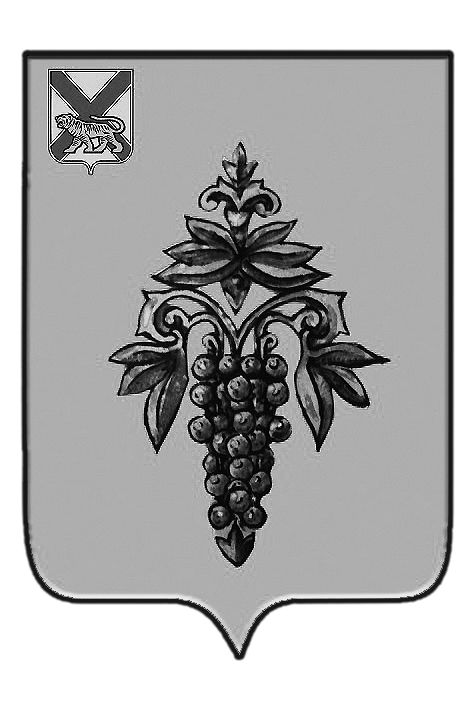 АДМИНИСТРАЦИЯ ЧУГУЕВСКОГО МУНИЦИПАЛЬНОГО ОКРУГА ПРИМОРСКОГО КРАЯ 		ПОСТАНОВЛЕНИЕ06 марта 2023 года	с. Чугуевка	                     202-НПАО внесении изменений в постановление администрации Чугуевского    муниципального района от 05 ноября 2019 года № 690-НПА «Об утверждении муниципальной программы «Социально – экономическое развитие Чугуевского муниципального округа» на 2020 – 2024 годы»	Руководствуясь Порядком принятия решений о разработке, формировании, реализации и проведения оценки эффективности реализации муниципальных программ в Чугуевском муниципальном округе, утвержденным постановлением администрации Чугуевского муниципального района от 02 сентября 2020 года № 658-НПА, статьей 43 Устава Чугуевского муниципального округа, администрация Чугуевского муниципального округаПОСТАНОВЛЯЕТ:1. Внести изменения в постановление администрации Чугуевского    муниципального района от 05 ноября 2019 года № 690-НПА «Об утверждении муниципальной программы «Социально – экономическое развитие Чугуевского муниципального округа» на 2020 – 2024 годы» (далее – постановление, Программы) следующие изменения:	1.1. В наименовании, по тексту постановления и Программы слова «на 2020-2024 годы» заменить словами «на 2020-2027 годы»;  1.2. В Паспорте   Программы строку «Объем средств бюджета Чугуевского муниципального округа на финансирование муниципальной программы и прогнозная оценка привлекаемых на реализацию ее целей средств федерального, краевого бюджетов, внебюджетных источников», изложить в следующей редакции:	1.2.1. Строку «Ожидаемые результаты реализации муниципальной программы» изложить в следующей редакции:1.3.  Раздел VI Программы «Ресурсное обеспечение Программы» изложить в следующей редакции:«Для реализации «Программы социально-экономического развития Чугуевского муниципального округа» на 2020 - 2027 годы потребуется финансовых ресурсов в объеме 2 545 851,718 тыс. рублей, из них средства федерального бюджета – 1 042,236 тыс. рублей, краевого бюджета – 233 706,202 тыс. рублей, бюджета Чугуевского муниципального округа – 105 495,78 тыс. рублей, средств внебюджетных источников (средства предприятий) – 2 205 607,5 тыс. рублей (86,64%).1.4. Абзац 15 Раздела I Программы «Общая характеристика сферы реализации муниципальной программы, в том числе основных проблем в указанной сфере и прогноз её развития» изложить в следующей редакции:«Программа социально- экономического развития Чугуевского муниципального округа разрабатывается на 7 лет (2020-2027) и основывается на положениях Стратегии социально-экономического развития Чугуевского муниципального округа на период до 2030 года, утвержденной решением Думы Чугуевского муниципального округа от 01 декабря 2022 года № 428-НПА».  1.5. Абзац 1 раздела II Программы «Цели и задачи Программы» изложить в следующей редакции:        «Программа социально-экономическое развитие Чугуевского муниципального округа на 2020-2027 годы является инструментом реализации Стратегии социально-экономического развития Чугуевского муниципального округа на период до 2027 года. В связи с этим цели и задачи настоящей Программы согласованы с основными направлениями и приоритетами Стратегии»1.6. Абзац 1 раздела V Программы «Механизм реализации Программы» изложить в следующей редакции:«Общее руководство реализацией Программы осуществляется Первым заместителем главы Чугуевского муниципального округа. Координацию с краевыми и муниципальными программами, стратегией социально-экономического развития Приморского края и Чугуевского муниципального округа на период до 2027 года осуществляет управление экономического развития и потребительского рынка администрации Чугуевского муниципального округа. В его функции также входит: контроль, мониторинг, корректировка Программы в зависимости от изменений социально-экономических условий; информационное сопровождение реализации Программы».1.7. Раздел VIII Программы «Оценка эффективности муниципальной программы» изложить в следующей редакции:«Оценка эффективности реализации Программы осуществляется для определения степени достижения поставленных задач, исходя из реально достигнутых конечных результатов реализации муниципальной программы.Оценка эффективности реализации муниципальной Программы осуществляется по итогам ее выполнения за отчетный финансовый год и в целом после завершения ее реализации.Доля оценки эффективности реализации муниципальной Программы применяются целевые показатели (индикаторы), определенные муниципальной Программой.   Оценка эффективности реализации Программы производится в соответствии с постановлением администрации Чугуевского муниципального района от 02 сентября 2020 года № 658-НПА «Об утверждении Порядка принятия решений о разработке, формирования, реализации и проведения оценки эффективности реализации муниципальных программ в Чугуевского муниципального округа».Основными показателями оценки социально-экономического положения округа в результате реализации Программы являются:1. Ежегодный рост общего оборота предприятий, организаций (в сопоставимых ценах) в 2027 году к предыдущему году на 104 %.2. Увеличение среднемесячной заработной платы одного работника по району к 2027 году до 51728 рублей.3. Уровень безработицы к 2027 году будет составлять 2 % к экономически активному населению.4. Увеличение площади используемых земель с/х назначения к 2027 году до 10000 га.5. Повышение урожайности зерновых культур в хозяйствах муниципального округа в 2027 году до 20 ц/га.6. Ежегодное увеличение поголовья КРС в хозяйствах округа на 50 голов.7. Ежегодный рост производства молочной продукции в процентах к уровню прошлого года в 2027 году на 110 %.8. Ежегодное получение одного гранта по государственной поддержке.9. Количество мероприятий по оказанию консультативной помощи сельскохозяйственным товаропроизводителям, планирующим получить государственную поддержку – 225 консультаций.Разработанная Программа социально-экономического развития Чугуевского муниципального округа предполагает, что к 2027 году округ должен достичь более высокого уровня развития экономики и обеспечить улучшение условий проживания населения».1.8. Приложение № 1 к Программе «Сведения о целевых индикаторах, показателях муниципальной программы» изложить в следующей редакции согласно Приложению № 1 к настоящему постановлению. 	1.9. Приложение № 2 к Программе «Обобщенная характеристика реализуемых, в составе муниципальной Программы подпрограмм и отдельных мероприятий» изложить в следующей редакции согласно Приложению № 2 к настоящему постановлению. 1.10. Приложение № 3 к Программе «Информация о ресурсном обеспечении муниципальной программы за счет средств федерального бюджета, краевого бюджета, бюджетов государственных внебюджетных фондов, иных внебюджетных источников» изложить в следующей редакции согласно Приложению № 3 к настоящему постановлению.1.11. Приложение № 9 к Программе «Порядок предоставления из районного бюджета округа субсидий некоммерческим организациям, не являющихся муниципальными учреждениями» признать утратившим силу. 1.12. В Приложении № 4 к Программе - Подпрограмма № 1 «Поддержка малого и среднего предпринимательства на территории Чугуевского муниципального округа» на 2020 – 2027 годы:1.12.1 в паспорте Подпрограммы строку «Объем средств бюджета Чугуевского муниципального округа на финансирование программы» изложить в следующей редакции: -  в паспорте Подпрограммы строку «Целевые индикаторы, показатели муниципальной подпрограммы» изложить в следующей редакции:- в паспорте Подпрограммы строку «Ожидаемые результаты реализации муниципальной подпрограммы» изложить в следующей редакции:        1.12.2 Раздел III Подпрограммы «Целевые индикаторы подпрограммы» изложить в следующей редакции:        «Целевые показатели (индикаторы) подпрограммы соответствуют приоритетам, целям и задачам подпрограммы. Перечень показателей подпрограммы носит открытый характер и предусматривает возможность их корректировки в случае выявления обстоятельств, существенно влияющих на развитие соответствующих сфер экономической деятельности.Показатели (индикаторы) реализации подпрограммы в целом предназначены для оценки наиболее существенных результатов реализации подпрограммы. К общим показателям (индикаторам) подпрограммы отнесены:1)  Число субъектов малого и среднего предпринимательства на 10 000 человек населения, единиц.2)    Прирост оборота субъектов МСП, процент.3) Число реализованных проектов субъектов МСП, получивших льготную кредитную и лизинговую поддержку, единиц.4)    Доля работников малых предприятий в общей численности занятых в экономике, процент.5)  Доля оборота малых предприятий в общем объеме оборота по полному кругу предприятий, процент. 6) Численность работников, занятых в сфере малого и среднего предпринимательства, человек.7)  Количество налогоплательщиков специального налогового режима «Налог на профессиональный доход», человек.8)  Доля вовлеченных объектов муниципального имущества, включённых в перечень имущества, включенных в перечень имущества, предназначенный для предоставления субъектам МСП, а также самозанятым гражданам, процент.9) Количество субъектов МСП, а также самозанятых граждан, получивших поддержку на возмещение затрат, связанных с ремонтом, реконструкцией помещений, полученных в рамках реализации мер имущественной поддержки, человек.Плановые значения целевых индикаторов и показателей, характеризующих эффективность реализации мероприятий  подпрограммы, приведены в приложении  № 1 к  Программе «Социально-экономическое развитие Чугуевского муниципального округа» на 2020-2027 годы».        1.12.3 Раздел VI Подпрограммы «Ресурсное обеспечение подпрограммы» изложить в следующей редакции:       «Объем финансовых средств на реализацию Подпрограммы за счет средств бюджета Чугуевского муниципального округа составляет 35 тыс. рублей, в том числе по годам:      1.13. Приложение № 1 к Подпрограмме «Порядок оказания финансовой поддержки в виде субсидий субъектам малого и среднего предпринимательства, производящим и реализующим товары (работы, услуги), предназначенные для внутреннего рынка Российской Федерации» признать утратившим силу.1.14. В Приложении № 5 к Программе - Подпрограмма № 2 «Управление имуществом, находящимся в собственности и в ведении Чугуевского муниципального округа» на 2020-2027 годы:       1.14.1. в паспорте Подпрограммы № 2 «Управление имуществом, находящимся в собственности и в ведении Чугуевского муниципального округа» на 2020-2027 годы:- строку «Объем средств бюджета муниципального округа на финансирование подпрограммы» изложить в следующей редакции:- в строку «Целевые индикаторы и показатели подпрограммы» добавить следующие показатели:- выполнение работ по ремонту муниципальных и нежилых зданий и помещений (количество заключенных муниципальных контрактов, (единиц);- площадь земель на территории Чугуевского муниципального округа в отношении которых принято решение по проведению топографо-геодезических работ (кв.м.).       1.14.2 Раздел III Подпрограммы «Целевые индикаторы» изложить в следующей редакции:       «Целевые показатели (индикаторы) подпрограммы соответствуют ее приоритетам, целям и задачам. Перечень показателей подпрограммы носит открытый характер и предусматривает возможность корректировки в случае потери информативности показателя. Показатели (индикаторы) реализации подпрограммы в целом предназначены для оценки наиболее существенных результатов реализации подпрограммы. Наименование показателей (индикаторов) подпрограммы:- Выполнение плана по доходам от приватизации муниципального имущества;- Выполнение плана по доходам от аренды муниципального имущества;- Выполнение плана по доходам от аренды земельных участков;- Выполнение плана по доходам от продажи земельных участков;-Доля объектов недвижимого имущества, в том числе земельных участков, находящихся в собственности муниципального округа, в отношении которых принято решение по управлению и распоряжению ими по отношению к общему количеству объектов недвижимого имущества, находящихся в собственности муниципального округа;-Доля объектов недвижимого имущества, в том числе земельных участков, находящихся в собственности муниципального округа, в отношении которых проведены проверки фактического использования и сохранности по отношению к общему количеству объектов недвижимого имущества муниципального округа, за исключением сетей инженерно-технического обеспечения;- Доля объектов недвижимого имущества, в том числе земельных участков, право собственности муниципального округа на которые зарегистрировано, от общего числа объектов недвижимого имущества, подлежащих государственной регистрации (в рамках текущего года);- Количество оказанных услуг по выдаче документов по приватизации квартир муниципального жилищного фонда;- Выполнение работ по ремонту муниципальных нежилых зданий и помещений (количество заключенных муниципальных контрактов);- Площадь земель на территории Чугуевского муниципального округа в отношении которых принято решение по проведению топографо-геодезических работ.Плановые значения целевых индикаторов и показателей, характеризующих эффективность реализации мероприятий  подпрограммы, приведены в приложении  № 1 к  Программе «Социально-экономическое развитие Чугуевского муниципального округа» на 2020-2027 годы.1.15. В Приложении № 6 к Программе - Подпрограмма № 3 «Создание условий для обеспечения доступным и комфортным жильем населения Чугуевского муниципального округа» на 2020-2027 годы: 1.15.1 в паспорте Подпрограммы:- строку «Общий объем средств на финансирование Подпрограммы и прогнозная оценка привлекаемых на реализацию ее целей средств федерального, краевого бюджетов, внебюджетных источников» изложить в следующей редакции: - строку «Ожидаемые конечные результаты реализации Подпрограммы» изложить в новой редакции:            1.15.2. абзац 2 раздела VI Подпрограммы № 3 Ресурсное обеспечение подпрограммы читать в следующей редакции: «Общий объем финансирования Подпрограммы за счет средств краевого, бюджета округа, а также внебюджетных источников составляет 69 000,0 тыс. рублей, в том числе по годам:2020 год – 0 тыс. рублей;2021 год – 0 тыс. рублей;2022 год – 0 тыс. рублей;2023 год – 13 800,0 тыс. рублей;2024 год – 13 800,0 тыс. рублей;2025 год – 13 800,0 тыс. рублей;2026 год – 13 800,0 тыс. рублей;2027 год – 13 800,0 тыс. рублей.в том числе за счет средств краевого бюджета 48 300,0 тыс. рублей: 2020 год - 0 тыс. рублей;2021 год – 0 тыс. рублей;2022 год – 0 тыс. рублей;2023 год – 9660,0 тыс. рублей;2024 год – 9660,0 тыс. рублей;2025 год – 9660,0 тыс. рублей;2026 год – 9660,0 тыс. рублей;2027 год – 9660,0 тыс. рублей.За счет средств бюджета муниципального округа – 250,0 тыс. рублей2020 год – 0 тыс. рублей;2021 год – 0 тыс. рублей2022 год – 0 тыс. рублей;2023 год – 50,0 тыс. рублей;2024 год – 50,0 тыс. рублей;2025 год – 50,0 тыс. рублей;2026 год – 50,0 тыс. рублей;2027 год – 50,0 тыс. рублей.За счет иных внебюджетных источников – 20450,0 тыс. рублей:2020 год – 0 тыс. рублей;2021 год – 0 тыс. рублей;2022 год – 0 тыс. рублей;2023 год – 4090,0 тыс. рублей;2024 год – 4090,0 тыс. рублей;2025 год – 4090,0 тыс. рублей;2026 год – 4090,0 тыс. рублей;2027 год – 4090,0 тыс. рублей.1.16. В Приложении № 7 к Программе - Подпрограмма № 4 «Долгосрочное финансовое планирование и организация бюджетного процесса в Чугуевском муниципальном округе» на 2020-2027 годы:1.16.1 в паспорте Подпрограммы строку «Объем и источники финансирования» изложить в следующей редакции:1.16.2 абзац 2 раздела VII Подпрограммы № 4 Ресурсное обеспечение Подпрограммы читать в следующей редакции:«В целях выполнения, поставленных задач общий объем финансирования Подпрограммы составляет 75 757,68 тыс. рублей с учетом срока реализации каждого мероприятия представлен в приложении № 3 к программе «Социально-экономическое развитие Чугуевского муниципального округа» на 2020-2027 годы».	2. Настоящее постановление вступает в силу со дня его официального опубликования и подлежит размещению на официальном сайте Чугуевского муниципального округа.       Глава Чугуевского муниципального округа,глава администрации                                                                                Р.Ю. Деменев  Приложение № 1к постановлению администрации Чугуевскогомуниципального округа«06» марта 2023  г. №202-НПА                                                                                                                                                                                              Приложение № 1                                                                                                                                                           к программе «Социально-экономическое развитие                                                                                                                                                                       Чугуевского муниципального округа»                                                                                                                                                                                           на 2020-2027 г.СВЕДЕНИЯ О ЦЕЛЕВЫХ ИНДИКАТОРАХ, ПОКАЗАТЕЛЯХ МУНИЦИПАЛЬНОЙ ПРОГРАММЫ«Социально-экономическое развитие Чугуевского муниципального округа» на 2020-2027г                                                                                                                                                                                                                         Приложение № 2                                                                                                                               к постановлению администрации Чугуевского муниципального округа                                                                                                                                                                                  «06» марта 2023г. №202-НПАПриложение № 2                                                                                                                                                                к программе «Социально-экономическое развитие                                                                                                                                                   Чугуевского муниципального округа» на 2020 – 2027гг.ОБОБЩЕННАЯ ХАРАКТЕРИСТИКАРЕАЛИЗУЕМЫХ, В СОСТАВЕ МУНИЦИПАЛЬНОЙ ПРОГРАММЫПОДПРОГРАММ И ОТДЕЛЬНЫХ МЕРОПРИЯТИЙ«Социально-экономическое развитие Чугуевского муниципального округа на 2020-2027 годы»Приложение № 3к постановлению администрации Чугуевскогомуниципального округа«06» марта 2023  г. №202-НПАПриложение № 3                                                                                                                                                      к программе «Социально-экономическое развитие                                                                                                                                                 Чугуевского муниципального округа» на 2020 – 2027 г.ИНФОРМАЦИЯО РЕСУРСНОМ ОБЕСПЕЧЕНИИ МУНИЦИПАЛЬНОЙ ПРОГРАММЫ ЗА СЧЕТ СРЕДСТВ БЮДЖЕТА ЧУГУЕВСКОГО МУНИЦИПАЛЬНОГО ОКРУГА И ПРИВЛЕКАЕМЫХ СРЕДСТВ ФЕДЕРАЛЬНОГО БЮДЖЕТА, КРАЕВОГО БЮДЖЕТА,БЮДЖЕТОВ ГОСУДАРСТВЕННЫХ ВНЕБЮДЖЕТНЫХ ФОНДОВ,ИНЫХ ВНЕБЮДЖЕТНЫХ ИСТОЧНИКОВ«Социально-экономическое развитие Чугуевского муниципального округа» на 2020-2027 годыОбъем средств бюджета Чугуевского муниципального округа на финансирование муниципальной программы и прогнозная оценка привлекаемых на реализацию ее целей средств федерального, краевого бюджетов, внебюджетных источников                                                  Объем средств бюджета Чугуевского муниципального округа на финансирование муниципальной программы и прогнозная оценка привлекаемых на реализацию ее целей средств федерального, краевого бюджетов, внебюджетных источников составит                                         2 545 851,718 тыс. рублей:2020 год – 363 007,432 тыс. рублей2021 год – 326 119,08 тыс. рублей2022 год – 374 844,363 тыс. рублей2023 год – 311 729,41 тыс. рублей2024 год – 298 296,319 тыс. рублей2025 год – 284 885,358 тыс. рублей2026 год – 291 469,878 тыс. рублей2027 год – 295 499,878 тыс. рублейв том числе за счет средств:федерального бюджета – 1 042,236 тыс. рублей:2020 год – 613,747 тыс. рублей2021 год – 428, 489 тыс. рублей2022 год – 0 тыс. рублей2023 год – 0 тыс. рублей2024 год – 0 тыс. рублей2025 год – 0 тыс. рублей2026 год – 0 тыс. рублей2027 год – 0 тыс. рублейкраевого бюджета – 233 706,202 тыс. рублей: 2020 год – 19 923,185 тыс. рублей2021 год – 20 146,591 тыс. рублей2022 год – 20 137,203 тыс. рублей2023 год – 33 827,69 тыс. рублей2024 год – 34 493,339 тыс. рублей2025 год – 35 059,398 тыс. рублей2026 год – 35 059,398 тыс. рублей2027 год – 35 059,398 тыс. рублейбюджета округа – 105 495,78 тыс. рублей:2020 год - 11 542,5 тыс. рублей2021 год – 10 704,0 тыс. рублей2022 год – 14 843,16 тыс. рублей2023 год – 10 761,72 тыс. рублей2024 год – 13 157,48 тыс. рулей2025 год – 14 075,96 тыс. рулей2026 год – 15 205,48 тыс. рулей2027 год – 15 205,48 тыс. рулей внебюджетных источников – 2 205 607,5 тыс. рублей:2020 год – 330 928,0 тыс. рублей2021 год – 294 840,0 тыс. рублей2022 год – 339 864,0 тыс. рулей2023 год – 267 140,0 тыс. рублей2024 год – 250 645,5 тыс. рублей2025 год – 235 750,0 тыс. рублей 2026 год – 241 205,0 тыс. рублей2027 год – 245 235,0 тыс. рублейОжидаемые результаты реализации муниципальной программы1. Увеличение общего объема произведенной продукции за период реализации программы – на 104%.2. Увеличение среднемесячной заработной платы    одного работника по району к 2027 году до 51728 рублей.3. Снижение уровня безработицы к 2027 году до 2% к экономически активному населению.4.Увеличение площади используемых земель с/х назначения к 2027 году до 10000 га. 5.Повышение урожайности зерновых культур в хозяйствах муниципального округа в 2027 году до 20 ц/га.6. Ежегодное увеличение поголовья КРС в хозяйствах округа на 50 голов.7. Увеличение производства молочной продукции (к уровню прошлого года) на 110%.8. Ежегодное получение одного гранта по государственной поддержке.9. Оказание консультативной поддержки с/х производителям в течении срока реализации программы – 225 консультаций.ГодыФинансовые средства-всего,тыс.рублейв том числе по источникам финансирования, тыс. рублейв том числе по источникам финансирования, тыс. рублейв том числе по источникам финансирования, тыс. рублейв том числе по источникам финансирования, тыс. рублейГодыФинансовые средства-всего,тыс.рублейСредства федерального бюджета.Средства краевого бюджета Средства БюджетаокругаВнебюд-жетные источники2020363 007,432613,74719 923,18511 542,5330 928,02021326 119,08428,48920 146,59110 704,0294 840,02022374 844,363020 137,20314 843,16339 864,02023311 729,41033 827,6910 761,72267 140,02024298 296,319034 493,33913 157,48250 645,52025284 885,358035 059,39814 075,96235 750,02026291 469,878035 059,39815 205,48241 205,02027295 499,878035 059,39815 205,48245 235,0Всего:2 545 851,7181 042,236233 706,202105 495,782 205 607,5Объем средств бюджета муниципального округа на финансирование муниципальной подпрограммыМероприятия и финансовое обеспечение подпрограммы реализуется за счет средств бюджета округа.Общий объем финансирования составляет 35,0 тыс. руб. за счет средств бюджета муниципального округа, в том числе:2020 год – 0,0 тыс. руб.;2021 год - 0,0 тыс. руб.;2022 год – 35,0 тыс. руб.;2023 год – 0,0 тыс. руб.;2024 год – 0,0 тыс. руб.;2025 год – 0,0 тыс. руб.;2026 год – 0,0 тыс. руб.;2027 год – 0,0 тыс. руб.Целевые индикаторы, показатели муниципальной подпрограммы1) Число субъектов малого и среднего предпринимательства на 10 000 человек населения, единиц.2) Прирост оборота субъектов малого и среднего предпринимательства, процент.3) Число реализованных проектов субъектов МСП, получивших льготную кредитную и лизинговую поддержку, процент.4) Доля работников малых предприятий в общей численности занятых в экономике, процент.5) Доля оборота малых предприятий в объеме оборота полного круга предприятий, процент.6) Численность работников, занятых в сфере малого и среднего предпринимательства, человек.7) Количество налогоплательщиков специального налогового режима «Налог на профессиональный доход», человек.8) Доля вовлеченных объектов муниципального имущества, включённых в перечень имущества, включенных в перечень имущества, предназначенный для предоставления субъектам МСП, а также самозанятым гражданам, процент.9) Количество субъектов МСП, а также самозанятых граждан, получивших поддержку на возмещение затрат, связанных с ремонтом, реконструкцией помещений, полученных в рамках реализации мер имущественной поддержки.Ожидаемые результаты реализации муниципальной программыРеализация подпрограммных мероприятий позволит к концу 2027 года обеспечить благоприятные условия для развития малого и среднего предпринимательства в Чугуевском муниципальном округе, что приведет:- к увеличению числа субъектов малого и среднего предпринимательства к 2027 году до 263,2 единиц на 10 000, человек населения; - ежегодному увеличению числа реализованных проектов, получивших льготную кредитную или лизинговую поддержку, не менее 5 единиц;- доля оборота малых предприятий в общем объеме оборота по полному кругу предприятий к концу 2027 года 70%;- численность работников, занятых в сфере малого и среднего предпринимательства 2500 человек;- количество налогоплательщиков специального налогового режима «Налог на профессиональный доход» к 2027 году 1112 человек;- Доля вовлеченных объектов муниципального имущества, включенных в перечень имущества, предназначенный для предоставления субъектам МСП, а также самозанятым гражданам к концу 2027 года 90%;- количество субъектов МСП, а также самозанятых граждан, получивших поддержку на возмещение затрат, связанных с ремонтом, реконструкцией помещений, полученных в рамках реализации мер имущественной поддержки 2 человека.Источники финансированияВсего (в тыс. руб.)в том числе по годам (тыс. руб.)в том числе по годам (тыс. руб.)в том числе по годам (тыс. руб.)в том числе по годам (тыс. руб.)в том числе по годам (тыс. руб.)в том числе по годам (тыс. руб.)в том числе по годам (тыс. руб.)в том числе по годам (тыс. руб.)Источники финансированияВсего (в тыс. руб.)2020 год2021год2022год2023год2024год2025год2026год2027годВсего:00035,000000Средства бюджета округа 00035,000000Объем средств бюджета муниципального округа на финансирование муниципальной программы общий объем бюджетных ассигнований бюджета муниципального округа на реализацию подпрограммы составляет – 19 014,98 тыс. руб., в том числе:2020 год – 675,0 тыс. руб.;2021 год – 1 520,0 тыс. руб.;2022 год – 4 859,98 тыс. руб.;2023 год – 600,0 тыс. руб.;2024 год – 1 900,0 тыс. руб.;2025 год – 2 400,0 тыс. руб.;2026 год – 3 530,0 тыс. руб.;2027 год – 3 530,0 тыс. руб.Общий объем средств на финансирование Подпрограммы и прогнозная оценка привлекаемых на реализацию ее целей средств федерального, краевого бюджетов, внебюджетных источниковОбщий объем средств на финансирование Подпрограммы и прогнозная оценка привлекаемых на реализацию ее целей средств федерального, краевого бюджетов, внебюджетных источников составляет 69000,0 тыс. рублей:2020 год – 0 тыс. рублей;2021 год - 0 тыс. рублей;2022 год – 0 тыс. рублей;2023 год – 13800,0 тыс. рублей;2024 год - 13800,0 тыс. рублей;2025 год – 13800,0 тыс. рублей;2026 год – 13800,0 тыс. рублей;2027 год - 13800,0 тыс. рублей.в том числе за счет средств краевого бюджета 48300,0 тыс. рублей: 2020 год - 0 тыс. рублей;2021 год – 0 тыс. рублей;2022 год – 0 тыс. рублей;2023 год – 9660,0 тыс. рублей;2024 год – 9660,0 тыс. рублей;2025 год – 9660,0 тыс. рублей;2026 год – 9660,0 тыс. рублей;2027 год - 9660,0 тыс. рублей.За счет средств бюджета муниципального округа – 250,0 тыс. рублей2020 год – 0 тыс. рублей;2021 год – 0 тыс. рублей2022 год – 0 тыс. рублей;2023 год – 50,0 тыс. рублей;2024 год – 50,0 тыс. рублей;2025 год – 50,0 тыс. рублей;2026 год – 50,0 тыс. рублей;2027 год - 50,0 тыс. рублей;За счет иных внебюджетных источников – 20 450,0 тыс. рублей:2020 год – 0 тыс. рублей;2021 год – 0 тыс. рублей;2022 год – 0 тыс. рублей;2023 год – 4090,0 тыс. рублей;2024 год – 4090,0 тыс. рублей;2025 год – 4090,0 тыс. рублей;2026 год – 4090,0 тыс. рублей;2027 год - 4090,0 тыс. рублей.Ожидаемые конечные результаты реализации Подпрограммы- 25 семей, к 2027 году, получивших социальные выплаты в рамках Подпрограммы улучшат свои жилищные условия.Объем и источники финансированияОбщий объем бюджетных ассигнований бюджета муниципального округа на реализацию подпрограммы составляет - 75 757,68 тыс. руб., в том числе:2020 год – 8 498,5 тыс. руб.2021 год – 8 091,0 тыс. руб.2022 год – 8 631,18 тыс. руб. 2023 год – 9 475,0 тыс. руб. 2024 год – 9 967,0 тыс. руб.2025 год – 10 365,0 тыс. руб. 2026 год – 10 365,0 тыс. руб. 2027 год – 10 365,0 тыс. руб.№ п/п   Целевой      индикатор,    показатель  (наименование) Единица измеренияЗначение целевого индикатора, показателя (по годам)Значение целевого индикатора, показателя (по годам)Значение целевого индикатора, показателя (по годам)Значение целевого индикатора, показателя (по годам)Значение целевого индикатора, показателя (по годам)Значение целевого индикатора, показателя (по годам)Значение целевого индикатора, показателя (по годам)Значение целевого индикатора, показателя (по годам)Значение целевого индикатора, показателя (по годам)Значение целевого индикатора, показателя (по годам)Значение целевого индикатора, показателя (по годам)Значение целевого индикатора, показателя (по годам)Значение целевого индикатора, показателя (по годам)Значение целевого индикатора, показателя (по годам)№ п/п   Целевой      индикатор,    показатель  (наименование) Единица измеренияОтчетный финансовый 2019 годОтчетный финансовый 2019 год202020212021202120222023202420252026202620272027Подпрограмма № 1 «Поддержка малого и среднего предпринимательства на территории Чугуевского муниципального округа» на 2020-2027 годыПодпрограмма № 1 «Поддержка малого и среднего предпринимательства на территории Чугуевского муниципального округа» на 2020-2027 годыПодпрограмма № 1 «Поддержка малого и среднего предпринимательства на территории Чугуевского муниципального округа» на 2020-2027 годыПодпрограмма № 1 «Поддержка малого и среднего предпринимательства на территории Чугуевского муниципального округа» на 2020-2027 годыПодпрограмма № 1 «Поддержка малого и среднего предпринимательства на территории Чугуевского муниципального округа» на 2020-2027 годыПодпрограмма № 1 «Поддержка малого и среднего предпринимательства на территории Чугуевского муниципального округа» на 2020-2027 годыПодпрограмма № 1 «Поддержка малого и среднего предпринимательства на территории Чугуевского муниципального округа» на 2020-2027 годыПодпрограмма № 1 «Поддержка малого и среднего предпринимательства на территории Чугуевского муниципального округа» на 2020-2027 годыПодпрограмма № 1 «Поддержка малого и среднего предпринимательства на территории Чугуевского муниципального округа» на 2020-2027 годыПодпрограмма № 1 «Поддержка малого и среднего предпринимательства на территории Чугуевского муниципального округа» на 2020-2027 годыПодпрограмма № 1 «Поддержка малого и среднего предпринимательства на территории Чугуевского муниципального округа» на 2020-2027 годыПодпрограмма № 1 «Поддержка малого и среднего предпринимательства на территории Чугуевского муниципального округа» на 2020-2027 годыПодпрограмма № 1 «Поддержка малого и среднего предпринимательства на территории Чугуевского муниципального округа» на 2020-2027 годыПодпрограмма № 1 «Поддержка малого и среднего предпринимательства на территории Чугуевского муниципального округа» на 2020-2027 годыПодпрограмма № 1 «Поддержка малого и среднего предпринимательства на территории Чугуевского муниципального округа» на 2020-2027 годыПодпрограмма № 1 «Поддержка малого и среднего предпринимательства на территории Чугуевского муниципального округа» на 2020-2027 годыПодпрограмма № 1 «Поддержка малого и среднего предпринимательства на территории Чугуевского муниципального округа» на 2020-2027 годы1.1Число субъектов малого и среднего предпринима - тельства на 10 000 человек населенияединиц255,1255,1256,2259,2259,2259,2261,0262,3262,5262,7263,0263,0263,2263,21.2Прирост оборота субъектов малого и среднего предпринимательства%Не менее 3Не менее 3Не менее 3Не менее 3Не менее 3Не менее 3Не менее 4Не менее 4Не менее 5Не менее 5Не менее 5Не менее 5Не менее 5Не менее 51.3Число реализованных проектов субъектов МСП, получивших льготную кредитно - лизинговую поддержкуединицНе менее 3Не менее 3Не менее 4Не менее 4Не менее 4Не менее 4Не менее 5Не менее 5Не менее 5Не менее 5Не менее 5Не менее 5Не менее 5Не менее 51.4Доля работников малых предприятий в общей численности, занятых в экономике%25,325,325,425,525,525,525,625,726,026,026,126,126,226,21.5Доля оборота малых предприятий в объеме оборота полного круга предприятий%58,058,058,158,258,258,260,063,064,065,067,067,070,070,01.6Численность работников, занятых в сфере малого и среднего предпринимательствачеловек215321532203227722772277230023502400245024602460250025001.7Количество налогоплательщиков специального налогового режима «Налог на профессиональный доход»человек00612002002003011001051101151151201201.8Доля вовлеченных объектов муниципального имущества, включённых в перечень имущества, предназначенный для предоставления субъектам МСП, а также самозанятым гражданам %00000078858788898990901.9Количество субъектов МСП, а также самозанятых граждан, получивших поддержку на возмещение затрат, связанных с ремонтом, реконструкцией помещений, полученных в рамках реализации мер имущественной поддержкичеловек00000001112222Подпрограмма № 2 «Управление имуществом, находящимся в собственности и в ведении Чугуевского муниципального округа» на 2020-2027»Подпрограмма № 2 «Управление имуществом, находящимся в собственности и в ведении Чугуевского муниципального округа» на 2020-2027»Подпрограмма № 2 «Управление имуществом, находящимся в собственности и в ведении Чугуевского муниципального округа» на 2020-2027»Подпрограмма № 2 «Управление имуществом, находящимся в собственности и в ведении Чугуевского муниципального округа» на 2020-2027»Подпрограмма № 2 «Управление имуществом, находящимся в собственности и в ведении Чугуевского муниципального округа» на 2020-2027»Подпрограмма № 2 «Управление имуществом, находящимся в собственности и в ведении Чугуевского муниципального округа» на 2020-2027»Подпрограмма № 2 «Управление имуществом, находящимся в собственности и в ведении Чугуевского муниципального округа» на 2020-2027»Подпрограмма № 2 «Управление имуществом, находящимся в собственности и в ведении Чугуевского муниципального округа» на 2020-2027»Подпрограмма № 2 «Управление имуществом, находящимся в собственности и в ведении Чугуевского муниципального округа» на 2020-2027»Подпрограмма № 2 «Управление имуществом, находящимся в собственности и в ведении Чугуевского муниципального округа» на 2020-2027»Подпрограмма № 2 «Управление имуществом, находящимся в собственности и в ведении Чугуевского муниципального округа» на 2020-2027»Подпрограмма № 2 «Управление имуществом, находящимся в собственности и в ведении Чугуевского муниципального округа» на 2020-2027»Подпрограмма № 2 «Управление имуществом, находящимся в собственности и в ведении Чугуевского муниципального округа» на 2020-2027»Подпрограмма № 2 «Управление имуществом, находящимся в собственности и в ведении Чугуевского муниципального округа» на 2020-2027»Подпрограмма № 2 «Управление имуществом, находящимся в собственности и в ведении Чугуевского муниципального округа» на 2020-2027»Подпрограмма № 2 «Управление имуществом, находящимся в собственности и в ведении Чугуевского муниципального округа» на 2020-2027»2.1Выполнение плана по доходам от приватизации муниципального имущества%1001001001001001001001001001001001001001002.2Выполнение плана по доходам от аренды муниципального имущества%1001001001001001001001001001001001001001002.3Выполнение плана по доходам от аренды земельных участков%1001001001001001001001001001001001001001002.4Выполнение плана по доходам от продажи земельных участков%1001001001001001001001001001001001001001002.5Доля объектов недвижимого имущества, в том числе земельных участков, находящихся в собственности муниципального округа, в отношении которых принято решение по управлению и распоряжению ими по отношению к общему количеству объектов недвижимого имущества, находящихся в собственности муниципального округа%90909092929293949596979798982.6Доля объектов недвижимого имущества, в том числе земельных участков, находящихся в собственности муниципального округа, в отношении которых проведены проверки фактического использования и сохранности по отношению к общему количеству объектов недвижимого имущества муниципального округа, за исключением сетей инженерно-технического обеспечения%10101012121215182529333335352.7Доля объектов недвижимого имущества, в том числе земельных участков, право собственности муниципального округа на которые зарегистрировано, от общего числа объектов недвижимого имущества, подлежащих государственной регистрации (в рамках текущего года)%50505060606065707580838385852.8Количество оказанных услуг по выдаче документов по приватизации квартир муниципального жилищного фондаединиц20201720202023232325252525252.9Выполнение работ по ремонту муниципальных нежилых зданий и помещений (количество заключенных муниципальных контрактов) единиц000000401111112.10Площадь земель на территории Чугуевского муниципального округа в отношении которых принято решение по проведению топографо-геодезических работкв. м0000003660000340000340000340000340000340000340000Подпрограмма № 3 «Создание условий для обеспечения доступным и комфортным жильемнаселения Чугуевского муниципального округа» на 2020-2027 годыПодпрограмма № 3 «Создание условий для обеспечения доступным и комфортным жильемнаселения Чугуевского муниципального округа» на 2020-2027 годыПодпрограмма № 3 «Создание условий для обеспечения доступным и комфортным жильемнаселения Чугуевского муниципального округа» на 2020-2027 годыПодпрограмма № 3 «Создание условий для обеспечения доступным и комфортным жильемнаселения Чугуевского муниципального округа» на 2020-2027 годыПодпрограмма № 3 «Создание условий для обеспечения доступным и комфортным жильемнаселения Чугуевского муниципального округа» на 2020-2027 годыПодпрограмма № 3 «Создание условий для обеспечения доступным и комфортным жильемнаселения Чугуевского муниципального округа» на 2020-2027 годыПодпрограмма № 3 «Создание условий для обеспечения доступным и комфортным жильемнаселения Чугуевского муниципального округа» на 2020-2027 годыПодпрограмма № 3 «Создание условий для обеспечения доступным и комфортным жильемнаселения Чугуевского муниципального округа» на 2020-2027 годыПодпрограмма № 3 «Создание условий для обеспечения доступным и комфортным жильемнаселения Чугуевского муниципального округа» на 2020-2027 годыПодпрограмма № 3 «Создание условий для обеспечения доступным и комфортным жильемнаселения Чугуевского муниципального округа» на 2020-2027 годыПодпрограмма № 3 «Создание условий для обеспечения доступным и комфортным жильемнаселения Чугуевского муниципального округа» на 2020-2027 годыПодпрограмма № 3 «Создание условий для обеспечения доступным и комфортным жильемнаселения Чугуевского муниципального округа» на 2020-2027 годыПодпрограмма № 3 «Создание условий для обеспечения доступным и комфортным жильемнаселения Чугуевского муниципального округа» на 2020-2027 годыПодпрограмма № 3 «Создание условий для обеспечения доступным и комфортным жильемнаселения Чугуевского муниципального округа» на 2020-2027 годыПодпрограмма № 3 «Создание условий для обеспечения доступным и комфортным жильемнаселения Чугуевского муниципального округа» на 2020-2027 годыПодпрограмма № 3 «Создание условий для обеспечения доступным и комфортным жильемнаселения Чугуевского муниципального округа» на 2020-2027 годыПодпрограмма № 3 «Создание условий для обеспечения доступным и комфортным жильемнаселения Чугуевского муниципального округа» на 2020-2027 годы3.1Число семей, улучшивших жилищные условияединиц11000005555555Подпрограмма № 4 «Долгосрочное финансовое планирование и организация бюджетного процессав Чугуевском муниципальном округе» на 2020-2027 годы»Подпрограмма № 4 «Долгосрочное финансовое планирование и организация бюджетного процессав Чугуевском муниципальном округе» на 2020-2027 годы»Подпрограмма № 4 «Долгосрочное финансовое планирование и организация бюджетного процессав Чугуевском муниципальном округе» на 2020-2027 годы»Подпрограмма № 4 «Долгосрочное финансовое планирование и организация бюджетного процессав Чугуевском муниципальном округе» на 2020-2027 годы»Подпрограмма № 4 «Долгосрочное финансовое планирование и организация бюджетного процессав Чугуевском муниципальном округе» на 2020-2027 годы»Подпрограмма № 4 «Долгосрочное финансовое планирование и организация бюджетного процессав Чугуевском муниципальном округе» на 2020-2027 годы»Подпрограмма № 4 «Долгосрочное финансовое планирование и организация бюджетного процессав Чугуевском муниципальном округе» на 2020-2027 годы»Подпрограмма № 4 «Долгосрочное финансовое планирование и организация бюджетного процессав Чугуевском муниципальном округе» на 2020-2027 годы»Подпрограмма № 4 «Долгосрочное финансовое планирование и организация бюджетного процессав Чугуевском муниципальном округе» на 2020-2027 годы»Подпрограмма № 4 «Долгосрочное финансовое планирование и организация бюджетного процессав Чугуевском муниципальном округе» на 2020-2027 годы»Подпрограмма № 4 «Долгосрочное финансовое планирование и организация бюджетного процессав Чугуевском муниципальном округе» на 2020-2027 годы»Подпрограмма № 4 «Долгосрочное финансовое планирование и организация бюджетного процессав Чугуевском муниципальном округе» на 2020-2027 годы»Подпрограмма № 4 «Долгосрочное финансовое планирование и организация бюджетного процессав Чугуевском муниципальном округе» на 2020-2027 годы»Подпрограмма № 4 «Долгосрочное финансовое планирование и организация бюджетного процессав Чугуевском муниципальном округе» на 2020-2027 годы»Подпрограмма № 4 «Долгосрочное финансовое планирование и организация бюджетного процессав Чугуевском муниципальном округе» на 2020-2027 годы»Подпрограмма № 4 «Долгосрочное финансовое планирование и организация бюджетного процессав Чугуевском муниципальном округе» на 2020-2027 годы»4.1Доля расходов бюджета муниципального округа, формируемых в рамках муниципальных программ муниципального округа%90909090909090909090909090904.2Выполнение плана по доходам бюджета муниципального округа%не менее100не менее100не менее100не менее100не менее100не менее100не менее100не менее100не менее100не менее 100не менее 100не менее 100не менее 100не менее 1004.3Степень исполнения расходных обязательств бюджета муниципального округа%9898989898989898989898989898Подпрограмма № 5 «Улучшение инвестиционного климата в Чугуевском муниципальном округе» на 2020-2027 годыПодпрограмма № 5 «Улучшение инвестиционного климата в Чугуевском муниципальном округе» на 2020-2027 годыПодпрограмма № 5 «Улучшение инвестиционного климата в Чугуевском муниципальном округе» на 2020-2027 годыПодпрограмма № 5 «Улучшение инвестиционного климата в Чугуевском муниципальном округе» на 2020-2027 годыПодпрограмма № 5 «Улучшение инвестиционного климата в Чугуевском муниципальном округе» на 2020-2027 годыПодпрограмма № 5 «Улучшение инвестиционного климата в Чугуевском муниципальном округе» на 2020-2027 годыПодпрограмма № 5 «Улучшение инвестиционного климата в Чугуевском муниципальном округе» на 2020-2027 годыПодпрограмма № 5 «Улучшение инвестиционного климата в Чугуевском муниципальном округе» на 2020-2027 годыПодпрограмма № 5 «Улучшение инвестиционного климата в Чугуевском муниципальном округе» на 2020-2027 годыПодпрограмма № 5 «Улучшение инвестиционного климата в Чугуевском муниципальном округе» на 2020-2027 годыПодпрограмма № 5 «Улучшение инвестиционного климата в Чугуевском муниципальном округе» на 2020-2027 годыПодпрограмма № 5 «Улучшение инвестиционного климата в Чугуевском муниципальном округе» на 2020-2027 годыПодпрограмма № 5 «Улучшение инвестиционного климата в Чугуевском муниципальном округе» на 2020-2027 годыПодпрограмма № 5 «Улучшение инвестиционного климата в Чугуевском муниципальном округе» на 2020-2027 годыПодпрограмма № 5 «Улучшение инвестиционного климата в Чугуевском муниципальном округе» на 2020-2027 годыПодпрограмма № 5 «Улучшение инвестиционного климата в Чугуевском муниципальном округе» на 2020-2027 годыПодпрограмма № 5 «Улучшение инвестиционного климата в Чугуевском муниципальном округе» на 2020-2027 годы5.1Прирост инвестиций в основной капитал к предыдущему годупроцент100,0102,0102,0102,010271,771,7106,1104,0103,0102,0102,0102,0102,05.2Темп роста инвестиций в основной капитал в расчете на душу населенияпроцент100,9102,7102,7102,7102,688,388,31001021021011011011015.3Количество созданных инвестиционных площадок (нарастающим итогом)единиц122222223333335.4Доля проектов МНПА, прошедших процедуру ОРВ, к доле МНПА, подлежащих процедуре ОРВпроцент100100100100100100100100100100100100100100Мероприятия муниципальной программы «Социально-экономическое развитие Чугуевскогомуниципального округа» на 2020-2027 годыМероприятия муниципальной программы «Социально-экономическое развитие Чугуевскогомуниципального округа» на 2020-2027 годыМероприятия муниципальной программы «Социально-экономическое развитие Чугуевскогомуниципального округа» на 2020-2027 годыМероприятия муниципальной программы «Социально-экономическое развитие Чугуевскогомуниципального округа» на 2020-2027 годыМероприятия муниципальной программы «Социально-экономическое развитие Чугуевскогомуниципального округа» на 2020-2027 годыМероприятия муниципальной программы «Социально-экономическое развитие Чугуевскогомуниципального округа» на 2020-2027 годыМероприятия муниципальной программы «Социально-экономическое развитие Чугуевскогомуниципального округа» на 2020-2027 годыМероприятия муниципальной программы «Социально-экономическое развитие Чугуевскогомуниципального округа» на 2020-2027 годыМероприятия муниципальной программы «Социально-экономическое развитие Чугуевскогомуниципального округа» на 2020-2027 годыМероприятия муниципальной программы «Социально-экономическое развитие Чугуевскогомуниципального округа» на 2020-2027 годыМероприятия муниципальной программы «Социально-экономическое развитие Чугуевскогомуниципального округа» на 2020-2027 годыМероприятия муниципальной программы «Социально-экономическое развитие Чугуевскогомуниципального округа» на 2020-2027 годыМероприятия муниципальной программы «Социально-экономическое развитие Чугуевскогомуниципального округа» на 2020-2027 годыМероприятия муниципальной программы «Социально-экономическое развитие Чугуевскогомуниципального округа» на 2020-2027 годыМероприятия муниципальной программы «Социально-экономическое развитие Чугуевскогомуниципального округа» на 2020-2027 годыМероприятия муниципальной программы «Социально-экономическое развитие Чугуевскогомуниципального округа» на 2020-2027 годыМероприятия муниципальной программы «Социально-экономическое развитие Чугуевскогомуниципального округа» на 2020-2027 годы1.Общий оборот предприятий, организаций (в сопоставимых ценах) – всего% к предыдущему году101,9101,9102,8103,3103,3103,3103,9104,3104,8104,0104,0104,0104,0в том числе:1.1промышленными предприятиями (в сопоставимых ценах) в % к предыдущему году«-«101,8101,8102,4103,2103,2103,2100100100100,8101101,3101,31.2сельскохозяйственными предприятиями (всеми категориями хозяйств), в сопоставимых ценах, в % к предыдущему году«-«101,7101,7104,7100,0100,0100,086,493,496,596,997,497,597,51.3малым и средним предпринимательством(в действующих ценах) в % к предыдущему году.«-«101,3101,3101,8102,2102,2102,2109,6103,0104,0104,0104,0104,0104,02.Среднемесячная заработная плата  одного работника в  районерублей330173301734338357803578035780421114421745986478254973851728517282.Среднемесячная заработная плата  одного работника в  районе% к предгоду100100104,0104,2104,2104,2109,4105104104,01041041043.Уровень зарегистрированной безработицы по отношению к экономически активному населению, в %%3,03,02,952,952,952,951,82,52,42,32,22,02,04Площадь используемых земель сельскохозяйственного назначенияга7318731875307755775577558200850090009200960010000100005Урожайность зерновых культур в хозяйствах муниципального округац/га11,311,311,411,511,511,518,018,518,519,019,520,020,06Увеличение поголовья КРС в хозяйствах муниципального округаголов50505050505005050505050507Увеличение производство молочной продукции (к уровню прошлого года)%100100105,5106,2106,2106,2100,0102,104,0106,0108,0110,0110,08Количество хозяйств        (начинающих фермеров), получивших гранты по Государственной программе Приморского краяЕд.00111111111119Количество мероприятий по оказанию консультативной помощи сельскохозяйственным товаропроизводителям, планирующим получить государственную поддержкуЕд.10101520202025303035353535№ п/пНаименование подпрограммы, отдельногомероприятия   муниципальной программыНаименование подпрограммы, отдельногомероприятия   муниципальной программыОтветственныйисполнитель,соисполнителиСрок         реализацииСрок         реализацииСрок         реализацииСрок         реализацииСрок         реализацииСрок         реализацииСрок         реализации№ п/пНаименование подпрограммы, отдельногомероприятия   муниципальной программыНаименование подпрограммы, отдельногомероприятия   муниципальной программыОтветственныйисполнитель,соисполнителиНачалареализацииподпрограмммы, отдель-ного мероп-риятияНачалареализацииподпрограмммы, отдель-ного мероп-риятияНачалареализацииподпрограмммы, отдель-ного мероп-риятияНачалареализацииподпрограмммы, отдель-ного мероп-риятияОкончанияреализацииподпрограммы, отдель-ного мероп-риятияОжидаемыйрезультат(краткоеописание)Ожидаемыйрезультат(краткоеописание) 1       2            2            3            4            4            4            4            5          6        6      Подпрограмма № 1 «Поддержка малого и среднего предпринимательства на территории Чугуевского муниципального округа» на 2020-2027 годы  Подпрограмма № 1 «Поддержка малого и среднего предпринимательства на территории Чугуевского муниципального округа» на 2020-2027 годы  Подпрограмма № 1 «Поддержка малого и среднего предпринимательства на территории Чугуевского муниципального округа» на 2020-2027 годы  Подпрограмма № 1 «Поддержка малого и среднего предпринимательства на территории Чугуевского муниципального округа» на 2020-2027 годы  Подпрограмма № 1 «Поддержка малого и среднего предпринимательства на территории Чугуевского муниципального округа» на 2020-2027 годы  Подпрограмма № 1 «Поддержка малого и среднего предпринимательства на территории Чугуевского муниципального округа» на 2020-2027 годы  Подпрограмма № 1 «Поддержка малого и среднего предпринимательства на территории Чугуевского муниципального округа» на 2020-2027 годы  Подпрограмма № 1 «Поддержка малого и среднего предпринимательства на территории Чугуевского муниципального округа» на 2020-2027 годы  Подпрограмма № 1 «Поддержка малого и среднего предпринимательства на территории Чугуевского муниципального округа» на 2020-2027 годы  Подпрограмма № 1 «Поддержка малого и среднего предпринимательства на территории Чугуевского муниципального округа» на 2020-2027 годы1. Нормативно-правовое обеспечение1. Нормативно-правовое обеспечение1. Нормативно-правовое обеспечение1. Нормативно-правовое обеспечение1. Нормативно-правовое обеспечение1. Нормативно-правовое обеспечение1. Нормативно-правовое обеспечение1. Нормативно-правовое обеспечение1. Нормативно-правовое обеспечение1. Нормативно-правовое обеспечение1. Нормативно-правовое обеспечение1.1.Привлечение предпринимателей к решению вопросов повышения эффективности их деятельностипосредством их участия в разработке нормативно-правовой базы в области предпринимательства на уровне местного самоуправленияПривлечение предпринимателей к решению вопросов повышения эффективности их деятельностипосредством их участия в разработке нормативно-правовой базы в области предпринимательства на уровне местного самоуправленияОбщественная организация Совет предпринимателейЧугуевского районаОбщественная организация Совет предпринимателейЧугуевского района2020202020202027Повышение конкурентоспособности малого и среднего бизнеса Чугуевского муниципального округа в приоритетных сферах экономики. Формирование положительного образа предпринимателя, популяризация роли предпринимательства, рост числа предпринимателей в отраслях экономикиПовышение конкурентоспособности малого и среднего бизнеса Чугуевского муниципального округа в приоритетных сферах экономики. Формирование положительного образа предпринимателя, популяризация роли предпринимательства, рост числа предпринимателей в отраслях экономики1.2.Организация консультирования субъектов малого и среднего предпринимательства по вопросам действующего и принимаемого законодательстваОрганизация консультирования субъектов малого и среднего предпринимательства по вопросам действующего и принимаемого законодательстваОрганы администрацииОрганы администрации2020202020202027Повышение конкурентоспособности малого и среднего бизнеса Чугуевского муниципального округа в приоритетных сферах экономики. Формирование положительного образа предпринимателя, популяризация роли предпринимательства, рост числа предпринимателей в отраслях экономикиПовышение конкурентоспособности малого и среднего бизнеса Чугуевского муниципального округа в приоритетных сферах экономики. Формирование положительного образа предпринимателя, популяризация роли предпринимательства, рост числа предпринимателей в отраслях экономики1.3.Внесение предложений по преодолению административных ограничений в области предпринимательства, принятие мер по их устранениюВнесение предложений по преодолению административных ограничений в области предпринимательства, принятие мер по их устранениюОбщественная организация «Совет предпринимателейЧугуевского района»Координационный Совет по развитию малого и среднего предпринимательства в Чугуевском муниципальном округеОбщественная организация «Совет предпринимателейЧугуевского района»Координационный Совет по развитию малого и среднего предпринимательства в Чугуевском муниципальном округе2020202020202027Повышение конкурентоспособности малого и среднего бизнеса Чугуевского муниципального округа в приоритетных сферах экономики. Формирование положительного образа предпринимателя, популяризация роли предпринимательства, рост числа предпринимателей в отраслях экономикиПовышение конкурентоспособности малого и среднего бизнеса Чугуевского муниципального округа в приоритетных сферах экономики. Формирование положительного образа предпринимателя, популяризация роли предпринимательства, рост числа предпринимателей в отраслях экономики2.Организационное обеспечение2.Организационное обеспечение2.Организационное обеспечение2.Организационное обеспечение2.Организационное обеспечение2.Организационное обеспечение2.Организационное обеспечение2.Организационное обеспечение2.Организационное обеспечениеПовышение конкурентоспособности малого и среднего бизнеса Чугуевского муниципального округа в приоритетных сферах экономики. Формирование положительного образа предпринимателя, популяризация роли предпринимательства, рост числа предпринимателей в отраслях экономикиПовышение конкурентоспособности малого и среднего бизнеса Чугуевского муниципального округа в приоритетных сферах экономики. Формирование положительного образа предпринимателя, популяризация роли предпринимательства, рост числа предпринимателей в отраслях экономики2.1.Организация проведения мероприятий:Организация проведения мероприятий:Повышение конкурентоспособности малого и среднего бизнеса Чугуевского муниципального округа в приоритетных сферах экономики. Формирование положительного образа предпринимателя, популяризация роли предпринимательства, рост числа предпринимателей в отраслях экономикиПовышение конкурентоспособности малого и среднего бизнеса Чугуевского муниципального округа в приоритетных сферах экономики. Формирование положительного образа предпринимателя, популяризация роли предпринимательства, рост числа предпринимателей в отраслях экономики- конференция предпринимателей (один раз в год)- конференция предпринимателей (один раз в год)Управление ЭРиПРУправление ЭРиПР2020202020202027Повышение конкурентоспособности малого и среднего бизнеса Чугуевского муниципального округа в приоритетных сферах экономики. Формирование положительного образа предпринимателя, популяризация роли предпринимательства, рост числа предпринимателей в отраслях экономикиПовышение конкурентоспособности малого и среднего бизнеса Чугуевского муниципального округа в приоритетных сферах экономики. Формирование положительного образа предпринимателя, популяризация роли предпринимательства, рост числа предпринимателей в отраслях экономики- встреча Главы Чугуевского муниципального округа с предпринимателями (по мере необходимости)- встреча Главы Чугуевского муниципального округа с предпринимателями (по мере необходимости)«-««-«2020202020202027Повышение конкурентоспособности малого и среднего бизнеса Чугуевского муниципального округа в приоритетных сферах экономики. Формирование положительного образа предпринимателя, популяризация роли предпринимательства, рост числа предпринимателей в отраслях экономикиПовышение конкурентоспособности малого и среднего бизнеса Чугуевского муниципального округа в приоритетных сферах экономики. Формирование положительного образа предпринимателя, популяризация роли предпринимательства, рост числа предпринимателей в отраслях экономики2.2.Организация проведения практических семинаров по актуальным вопросам и проблемам малого и среднего предпринимательства с привлечением федеральных и краевых структур, контролирующих органов (по мере необходимости)Организация проведения практических семинаров по актуальным вопросам и проблемам малого и среднего предпринимательства с привлечением федеральных и краевых структур, контролирующих органов (по мере необходимости)«-««-«2020202020202027Повышение конкурентоспособности малого и среднего бизнеса Чугуевского муниципального округа в приоритетных сферах экономики. Формирование положительного образа предпринимателя, популяризация роли предпринимательства, рост числа предпринимателей в отраслях экономикиПовышение конкурентоспособности малого и среднего бизнеса Чугуевского муниципального округа в приоритетных сферах экономики. Формирование положительного образа предпринимателя, популяризация роли предпринимательства, рост числа предпринимателей в отраслях экономики2.3.Проведение «Круглого стола» с участием средств массовой информации, контролирующих органов, предприятий, оказывающих услуги и реализующих товары, по вопросам качества оказания услуг на потребительском рынке (один раз в год)Проведение «Круглого стола» с участием средств массовой информации, контролирующих органов, предприятий, оказывающих услуги и реализующих товары, по вопросам качества оказания услуг на потребительском рынке (один раз в год)«-««-«2020202020202027Повышение конкурентоспособности малого и среднего бизнеса Чугуевского муниципального округа в приоритетных сферах экономики. Формирование положительного образа предпринимателя, популяризация роли предпринимательства, рост числа предпринимателей в отраслях экономикиПовышение конкурентоспособности малого и среднего бизнеса Чугуевского муниципального округа в приоритетных сферах экономики. Формирование положительного образа предпринимателя, популяризация роли предпринимательства, рост числа предпринимателей в отраслях экономики2.4.Организация проведения конкурсов, ярмарок, выставок смотров продукции малых и средних предприятий (ежегодно)Организация проведения конкурсов, ярмарок, выставок смотров продукции малых и средних предприятий (ежегодно)«-««-«2020202020202027Повышение конкурентоспособности малого и среднего бизнеса Чугуевского муниципального округа в приоритетных сферах экономики. Формирование положительного образа предпринимателя, популяризация роли предпринимательства, рост числа предпринимателей в отраслях экономикиПовышение конкурентоспособности малого и среднего бизнеса Чугуевского муниципального округа в приоритетных сферах экономики. Формирование положительного образа предпринимателя, популяризация роли предпринимательства, рост числа предпринимателей в отраслях экономики2.5.Ежемесячная ярмарка местных товаропроизводителейЕжемесячная ярмарка местных товаропроизводителей«-««-«2020202020202027Повышение конкурентоспособности малого и среднего бизнеса Чугуевского муниципального округа в приоритетных сферах экономики. Формирование положительного образа предпринимателя, популяризация роли предпринимательства, рост числа предпринимателей в отраслях экономикиПовышение конкурентоспособности малого и среднего бизнеса Чугуевского муниципального округа в приоритетных сферах экономики. Формирование положительного образа предпринимателя, популяризация роли предпринимательства, рост числа предпринимателей в отраслях экономики2.6.Содействие к привлечению предпринимателей к участию в конкурсах «100 лучших товаров Приморья, «Предприниматель года» (в течение года)Содействие к привлечению предпринимателей к участию в конкурсах «100 лучших товаров Приморья, «Предприниматель года» (в течение года)«-««-«2020202020202027Повышение конкурентоспособности малого и среднего бизнеса Чугуевского муниципального округа в приоритетных сферах экономики. Формирование положительного образа предпринимателя, популяризация роли предпринимательства, рост числа предпринимателей в отраслях экономикиПовышение конкурентоспособности малого и среднего бизнеса Чугуевского муниципального округа в приоритетных сферах экономики. Формирование положительного образа предпринимателя, популяризация роли предпринимательства, рост числа предпринимателей в отраслях экономики2.7.Проведение совместных мероприятий с общественными объединениями предпринимателей (День российского предпринимателя)Проведение совместных мероприятий с общественными объединениями предпринимателей (День российского предпринимателя)«-««-«2020202020202027Повышение конкурентоспособности малого и среднего бизнеса Чугуевского муниципального округа в приоритетных сферах экономики. Формирование положительного образа предпринимателя, популяризация роли предпринимательства, рост числа предпринимателей в отраслях экономикиПовышение конкурентоспособности малого и среднего бизнеса Чугуевского муниципального округа в приоритетных сферах экономики. Формирование положительного образа предпринимателя, популяризация роли предпринимательства, рост числа предпринимателей в отраслях экономики2.8.Организация проведения Координационного совета по развитию малого и среднего предпринимательства (по мере необходимости)Организация проведения Координационного совета по развитию малого и среднего предпринимательства (по мере необходимости)«-««-«2020202020202027Повышение конкурентоспособности малого и среднего бизнеса Чугуевского муниципального округа в приоритетных сферах экономики. Формирование положительного образа предпринимателя, популяризация роли предпринимательства, рост числа предпринимателей в отраслях экономикиПовышение конкурентоспособности малого и среднего бизнеса Чугуевского муниципального округа в приоритетных сферах экономики. Формирование положительного образа предпринимателя, популяризация роли предпринимательства, рост числа предпринимателей в отраслях экономики2.9.Проведение анализа экономической и социальной сферы развития предпринимательства. Подготовка аналитических обзоров и выработка рекомендаций по улучшению условий развития предпринимательства (один раз в квартал)Проведение анализа экономической и социальной сферы развития предпринимательства. Подготовка аналитических обзоров и выработка рекомендаций по улучшению условий развития предпринимательства (один раз в квартал)«-««-«2020202020202027Повышение конкурентоспособности малого и среднего бизнеса Чугуевского муниципального округа в приоритетных сферах экономики. Формирование положительного образа предпринимателя, популяризация роли предпринимательства, рост числа предпринимателей в отраслях экономикиПовышение конкурентоспособности малого и среднего бизнеса Чугуевского муниципального округа в приоритетных сферах экономики. Формирование положительного образа предпринимателя, популяризация роли предпринимательства, рост числа предпринимателей в отраслях экономики2.10.Ведение реестра субъектов малого и среднего предпринимательства, получивших финансовую поддержкуВедение реестра субъектов малого и среднего предпринимательства, получивших финансовую поддержку«-««-«2020202020202027Повышение конкурентоспособности малого и среднего бизнеса Чугуевского муниципального округа в приоритетных сферах экономики. Формирование положительного образа предпринимателя, популяризация роли предпринимательства, рост числа предпринимателей в отраслях экономикиПовышение конкурентоспособности малого и среднего бизнеса Чугуевского муниципального округа в приоритетных сферах экономики. Формирование положительного образа предпринимателя, популяризация роли предпринимательства, рост числа предпринимателей в отраслях экономики2.11.Проведение районного конкурса «Предприниматель Чугуевского муниципального района» (ежегодно)Проведение районного конкурса «Предприниматель Чугуевского муниципального района» (ежегодно)«-««-«2020202020202027Повышение конкурентоспособности малого и среднего бизнеса Чугуевского муниципального округа в приоритетных сферах экономики. Формирование положительного образа предпринимателя, популяризация роли предпринимательства, рост числа предпринимателей в отраслях экономикиПовышение конкурентоспособности малого и среднего бизнеса Чугуевского муниципального округа в приоритетных сферах экономики. Формирование положительного образа предпринимателя, популяризация роли предпринимательства, рост числа предпринимателей в отраслях экономики3. Финансово-кредитная поддержка малого и среднего предпринимательства3. Финансово-кредитная поддержка малого и среднего предпринимательства3. Финансово-кредитная поддержка малого и среднего предпринимательства3. Финансово-кредитная поддержка малого и среднего предпринимательства3. Финансово-кредитная поддержка малого и среднего предпринимательства3. Финансово-кредитная поддержка малого и среднего предпринимательства3. Финансово-кредитная поддержка малого и среднего предпринимательства3. Финансово-кредитная поддержка малого и среднего предпринимательства3. Финансово-кредитная поддержка малого и среднего предпринимательстваПовышение конкурентоспособности малого и среднего бизнеса Чугуевского муниципального округа в приоритетных сферах экономики. Формирование положительного образа предпринимателя, популяризация роли предпринимательства, рост числа предпринимателей в отраслях экономикиПовышение конкурентоспособности малого и среднего бизнеса Чугуевского муниципального округа в приоритетных сферах экономики. Формирование положительного образа предпринимателя, популяризация роли предпринимательства, рост числа предпринимателей в отраслях экономикиФинансовая поддержка субъектов малого и среднего предпринимательства в виде предоставления субсидии с целью возмещения части затрат, связанных с приобретением оборудования в целях создания и (или) развития либо модернизации производства товаров (работ, услуг).Финансовая поддержка субъектов малого и среднего предпринимательства в виде предоставления субсидии с целью возмещения части затрат, связанных с приобретением оборудования в целях создания и (или) развития либо модернизации производства товаров (работ, услуг).Финансовая поддержка субъектов малого и среднего предпринимательства в виде предоставления субсидии с целью возмещения части затрат, связанных с приобретением оборудования в целях создания и (или) развития либо модернизации производства товаров (работ, услуг).Управление экономического развития и потребительского рынкаУправление экономического развития и потребительского рынка2020202020202027Повышение конкурентоспособности малого и среднего бизнеса Чугуевского муниципального округа в приоритетных сферах экономики. Формирование положительного образа предпринимателя, популяризация роли предпринимательства, рост числа предпринимателей в отраслях экономикиПовышение конкурентоспособности малого и среднего бизнеса Чугуевского муниципального округа в приоритетных сферах экономики. Формирование положительного образа предпринимателя, популяризация роли предпринимательства, рост числа предпринимателей в отраслях экономики4. Мероприятия по привлечению граждан к регистрации в качестве «самозанятых»4. Мероприятия по привлечению граждан к регистрации в качестве «самозанятых»4. Мероприятия по привлечению граждан к регистрации в качестве «самозанятых»4. Мероприятия по привлечению граждан к регистрации в качестве «самозанятых»4. Мероприятия по привлечению граждан к регистрации в качестве «самозанятых»4. Мероприятия по привлечению граждан к регистрации в качестве «самозанятых»4. Мероприятия по привлечению граждан к регистрации в качестве «самозанятых»4. Мероприятия по привлечению граждан к регистрации в качестве «самозанятых»4. Мероприятия по привлечению граждан к регистрации в качестве «самозанятых»4. Мероприятия по привлечению граждан к регистрации в качестве «самозанятых»4. Мероприятия по привлечению граждан к регистрации в качестве «самозанятых»Размещение информации на сайте Чугуевского муниципального округа и в социальных сетях в части популяризации нового налогового режима и поддержки «самозанятых»Размещение информации на сайте Чугуевского муниципального округа и в социальных сетях в части популяризации нового налогового режима и поддержки «самозанятых»Управление экономического развития и потребительского рынкаУправление экономического развития и потребительского рынкаУправление экономического развития и потребительского рынкаУправление экономического развития и потребительского рынка2021202720272027Увеличение числа самозанятыхПопуляризация нового налогового режима «Налог на профессиональный доход»Популяризация «самозанятых»Популяризация «самозанятых»Доведение информации по «самозанятым» через общественную организацию «Совет предпринимателей Чугуевского района»Доведение информации по «самозанятым» через общественную организацию «Совет предпринимателей Чугуевского района»-«--«--«--«-2021202720272027Увеличение числа самозанятыхПопуляризация нового налогового режима «Налог на профессиональный доход»Популяризация «самозанятых»Популяризация «самозанятых»Распространение информационных материалов и ее доведение до жителей округа через территориальные отделы Чугуевского муниципального округаРаспространение информационных материалов и ее доведение до жителей округа через территориальные отделы Чугуевского муниципального округа-«--«--«--«-2021202720272027Увеличение числа самозанятыхПопуляризация нового налогового режима «Налог на профессиональный доход»Популяризация «самозанятых»Популяризация «самозанятых»Привлечение «самозанятых» для участия в ярмарках, проводимых на территории Чугуевского муниципального округаПривлечение «самозанятых» для участия в ярмарках, проводимых на территории Чугуевского муниципального округа-«--«--«--«-2021202720272027Увеличение числа самозанятыхПопуляризация нового налогового режима «Налог на профессиональный доход»Популяризация «самозанятых»Популяризация «самозанятых»Выделение торговых мест на центральном рынке для граждан, зарегистрированных в качестве «самозанятых»Выделение торговых мест на центральном рынке для граждан, зарегистрированных в качестве «самозанятых»-«--«--«--«-2021202720272027Увеличение числа самозанятыхПопуляризация нового налогового режима «Налог на профессиональный доход»Популяризация «самозанятых»Популяризация «самозанятых»Проведение организационных мероприятий по «самозанятым» с общественными организациями, налоговыми органами, корпорацией МСП, Центр «Мой бизнес» по вопросам налогообложения, видов деятельности и т. д. путем проведения совещаний ВКС, круглых столов и т.д.Проведение организационных мероприятий по «самозанятым» с общественными организациями, налоговыми органами, корпорацией МСП, Центр «Мой бизнес» по вопросам налогообложения, видов деятельности и т. д. путем проведения совещаний ВКС, круглых столов и т.д.Управление экономического развития и потребительского рынка, совместно с МИФНС России № 10, корпорацией МСП, Центр Мой бизнесУправление экономического развития и потребительского рынка, совместно с МИФНС России № 10, корпорацией МСП, Центр Мой бизнесУправление экономического развития и потребительского рынка, совместно с МИФНС России № 10, корпорацией МСП, Центр Мой бизнесУправление экономического развития и потребительского рынка, совместно с МИФНС России № 10, корпорацией МСП, Центр Мой бизнес2021202720272027Увеличение числа самозанятыхПопуляризация нового налогового режима «Налог на профессиональный доход»Популяризация «самозанятых»Популяризация «самозанятых»Оказание консультационной поддержки гражданам по вопросам регистрации в качестве «самозанятых», мерах финансовой поддержки для «самозанятых» Оказание консультационной поддержки гражданам по вопросам регистрации в качестве «самозанятых», мерах финансовой поддержки для «самозанятых» Управление экономического развития и потребительского рынка, МИФНС России № 10Управление экономического развития и потребительского рынка, МИФНС России № 10Управление экономического развития и потребительского рынка, МИФНС России № 10Управление экономического развития и потребительского рынка, МИФНС России № 102021202720272027Увеличение числа самозанятыхПопуляризация нового налогового режима «Налог на профессиональный доход»Популяризация «самозанятых»Популяризация «самозанятых»Оказание имущественной поддержки «самозанятым» гражданамОказание имущественной поддержки «самозанятым» гражданамУправление имущественных и земельных отношенийУправление имущественных и земельных отношенийУправление имущественных и земельных отношенийУправление имущественных и земельных отношений2021202720272027Увеличение числа самозанятыхПопуляризация нового налогового режима «Налог на профессиональный доход»Популяризация «самозанятых»Популяризация «самозанятых»Оказание финансовой поддержки «самозанятым» гражданам в рамках муниципальных программОказание финансовой поддержки «самозанятым» гражданам в рамках муниципальных программУправление экономического развития и потребительского рынкаУправление экономического развития и потребительского рынкаУправление экономического развития и потребительского рынкаУправление экономического развития и потребительского рынка2021202720272027Увеличение числа самозанятыхПопуляризация нового налогового режима «Налог на профессиональный доход»Популяризация «самозанятых»Популяризация «самозанятых»5. Мероприятия по поддержке «Социальное предпринимательство», «Социальные предприятия»5. Мероприятия по поддержке «Социальное предпринимательство», «Социальные предприятия»5. Мероприятия по поддержке «Социальное предпринимательство», «Социальные предприятия»5. Мероприятия по поддержке «Социальное предпринимательство», «Социальные предприятия»5. Мероприятия по поддержке «Социальное предпринимательство», «Социальные предприятия»5. Мероприятия по поддержке «Социальное предпринимательство», «Социальные предприятия»5. Мероприятия по поддержке «Социальное предпринимательство», «Социальные предприятия»5. Мероприятия по поддержке «Социальное предпринимательство», «Социальные предприятия»5. Мероприятия по поддержке «Социальное предпринимательство», «Социальные предприятия»5. Мероприятия по поддержке «Социальное предпринимательство», «Социальные предприятия»5. Мероприятия по поддержке «Социальное предпринимательство», «Социальные предприятия»Размещение информации на сайте Чугуевского муниципального округа и в социальных сетях в части популяризации «Социального предпринимательства и (или) «Социальные предприятия»Размещение информации на сайте Чугуевского муниципального округа и в социальных сетях в части популяризации «Социального предпринимательства и (или) «Социальные предприятия»Управление экономического развития и потребительского рынкаУправление экономического развития и потребительского рынкаУправление экономического развития и потребительского рынкаУправление экономического развития и потребительского рынка2021202720272027Получение статуса «Социальное предприятие»Доведение информации по «Социальному предпринимательству и (или) «Социальным предприятиям» через общественную организацию «Совет предпринимателей Чугуевского района»Доведение информации по «Социальному предпринимательству и (или) «Социальным предприятиям» через общественную организацию «Совет предпринимателей Чугуевского района»-«--«--«--«-2021202720272027Распространение информационных материалов по «Социальному предпринимательству», «Социальным предприятиям».  и ее доведение до субъектов округа через территориальные отделы Чугуевского муниципального округаРаспространение информационных материалов по «Социальному предпринимательству», «Социальным предприятиям».  и ее доведение до субъектов округа через территориальные отделы Чугуевского муниципального округа-«--«--«--«-2021202720272027Проведение организационных мероприятий по темам «Социальное предпринимательство и (или) «Социальные предприятия» с общественными организациями, корпорацией МСП, Центр «Мой бизнес», проведения совещаний ВКС, круглых столов и т.д.Проведение организационных мероприятий по темам «Социальное предпринимательство и (или) «Социальные предприятия» с общественными организациями, корпорацией МСП, Центр «Мой бизнес», проведения совещаний ВКС, круглых столов и т.д.Управление экономического развития и потребительского рынка, совместно с корпорацией МСП, Центр Мой бизнесУправление экономического развития и потребительского рынка, совместно с корпорацией МСП, Центр Мой бизнесУправление экономического развития и потребительского рынка, совместно с корпорацией МСП, Центр Мой бизнесУправление экономического развития и потребительского рынка, совместно с корпорацией МСП, Центр Мой бизнес2021202720272027Оказание консультационной поддержки субъектам МСП по вопросам получения статуса «Социальные предприятия»  Оказание консультационной поддержки субъектам МСП по вопросам получения статуса «Социальные предприятия»  Управление экономического развития и потребительского рынка, МИФНС России № 10Управление экономического развития и потребительского рынка, МИФНС России № 10Управление экономического развития и потребительского рынка, МИФНС России № 10Управление экономического развития и потребительского рынка, МИФНС России № 102021202720272027Популяризация социального предпринимательстваОказание имущественной поддержки субъектам МСП, имеющим статус «Социальное предприятие».Оказание имущественной поддержки субъектам МСП, имеющим статус «Социальное предприятие».Управление имущественных и земельных отношенийУправление имущественных и земельных отношенийУправление имущественных и земельных отношенийУправление имущественных и земельных отношений2021202720272027Популяризация социального предпринимательстваОказание практической помощи субъектам МСП в подготовке документов для получения статуса «Социальное предприятие» и дальнейшего получения финансовой помощи через центр инноваций и социальной сферы «Мой бизнес»Оказание практической помощи субъектам МСП в подготовке документов для получения статуса «Социальное предприятие» и дальнейшего получения финансовой помощи через центр инноваций и социальной сферы «Мой бизнес»Управление экономического развития и потребительского рынкаУправление экономического развития и потребительского рынкаУправление экономического развития и потребительского рынкаУправление экономического развития и потребительского рынка2021202720272027Популяризация социального предпринимательстваОказание финансовой поддержки субъектам МСП, имеющим статус «Социальное предприятие»Оказание финансовой поддержки субъектам МСП, имеющим статус «Социальное предприятие»Управление экономического развития и потребительского рынкаУправление экономического развития и потребительского рынкаУправление экономического развития и потребительского рынкаУправление экономического развития и потребительского рынка2022202720272027Популяризация социального предпринимательстваПодпрограмма № 2 «Управление имуществом, находящимся в собственности и в ведении Чугуевского муниципального округа» на 2020-2027 годыПодпрограмма № 2 «Управление имуществом, находящимся в собственности и в ведении Чугуевского муниципального округа» на 2020-2027 годыПодпрограмма № 2 «Управление имуществом, находящимся в собственности и в ведении Чугуевского муниципального округа» на 2020-2027 годыПодпрограмма № 2 «Управление имуществом, находящимся в собственности и в ведении Чугуевского муниципального округа» на 2020-2027 годыПодпрограмма № 2 «Управление имуществом, находящимся в собственности и в ведении Чугуевского муниципального округа» на 2020-2027 годыПодпрограмма № 2 «Управление имуществом, находящимся в собственности и в ведении Чугуевского муниципального округа» на 2020-2027 годыПодпрограмма № 2 «Управление имуществом, находящимся в собственности и в ведении Чугуевского муниципального округа» на 2020-2027 годыПодпрограмма № 2 «Управление имуществом, находящимся в собственности и в ведении Чугуевского муниципального округа» на 2020-2027 годыПодпрограмма № 2 «Управление имуществом, находящимся в собственности и в ведении Чугуевского муниципального округа» на 2020-2027 годыПодпрограмма № 2 «Управление имуществом, находящимся в собственности и в ведении Чугуевского муниципального округа» на 2020-2027 годыПодпрограмма № 2 «Управление имуществом, находящимся в собственности и в ведении Чугуевского муниципального округа» на 2020-2027 годы2.1.Формирование объектов недвижимости, обеспечение государственной регистрации, возникновения, изменений и прекращения права собственности Чугуевского муниципального округа:- Обеспечение проведения технической инвентаризации объектов недвижимости, изготовления технической документации в целях постановки объектов недвижимости на государственный кадастровый учет и дальнейшей государственной регистрации права собственности Чугуевского муниципального округа на объекты недвижимости;- Формирование земельных участков для организации проведения конкурсов и аукционов, предоставления гражданам, имеющим трех и более детей, молодым семьям и семьям с двумя детьмиФормирование объектов недвижимости, обеспечение государственной регистрации, возникновения, изменений и прекращения права собственности Чугуевского муниципального округа:- Обеспечение проведения технической инвентаризации объектов недвижимости, изготовления технической документации в целях постановки объектов недвижимости на государственный кадастровый учет и дальнейшей государственной регистрации права собственности Чугуевского муниципального округа на объекты недвижимости;- Формирование земельных участков для организации проведения конкурсов и аукционов, предоставления гражданам, имеющим трех и более детей, молодым семьям и семьям с двумя детьмиУправление имущественных и земельных отношенийУправление имущественных и земельных отношений2020202020202027Создание условий для эффективного управления имуществомСоздание условий для эффективного управления имуществом2.2.Проведение оценки рыночной стоимости муниципального имущества:- Обеспечение проведения оценки рыночной стоимости объектов недвижимости, земельных участков, а также права аренды на объекты недвижимости и земельныеПроведение оценки рыночной стоимости муниципального имущества:- Обеспечение проведения оценки рыночной стоимости объектов недвижимости, земельных участков, а также права аренды на объекты недвижимости и земельные«-««-«2020202020202027Создание условий для эффективного управления имуществомСоздание условий для эффективного управления имуществом2.3Выполнение работ по ремонту, содержанию муниципальных нежилых зданий и помещений Выполнение работ по ремонту, содержанию муниципальных нежилых зданий и помещений «-««-«20222022202220272.4Проведение топографо-геодезических работ Проведение топографо-геодезических работ «-««-«2022202220222027Подпрограмма № 3 «Создание условий для обеспечения доступным и комфортным жильемнаселения Чугуевского муниципального округа» на 2020-2027 годыПодпрограмма № 3 «Создание условий для обеспечения доступным и комфортным жильемнаселения Чугуевского муниципального округа» на 2020-2027 годыПодпрограмма № 3 «Создание условий для обеспечения доступным и комфортным жильемнаселения Чугуевского муниципального округа» на 2020-2027 годыПодпрограмма № 3 «Создание условий для обеспечения доступным и комфортным жильемнаселения Чугуевского муниципального округа» на 2020-2027 годыПодпрограмма № 3 «Создание условий для обеспечения доступным и комфортным жильемнаселения Чугуевского муниципального округа» на 2020-2027 годыПодпрограмма № 3 «Создание условий для обеспечения доступным и комфортным жильемнаселения Чугуевского муниципального округа» на 2020-2027 годыПодпрограмма № 3 «Создание условий для обеспечения доступным и комфортным жильемнаселения Чугуевского муниципального округа» на 2020-2027 годыПодпрограмма № 3 «Создание условий для обеспечения доступным и комфортным жильемнаселения Чугуевского муниципального округа» на 2020-2027 годыПодпрограмма № 3 «Создание условий для обеспечения доступным и комфортным жильемнаселения Чугуевского муниципального округа» на 2020-2027 годыПодпрограмма № 3 «Создание условий для обеспечения доступным и комфортным жильемнаселения Чугуевского муниципального округа» на 2020-2027 годыПодпрограмма № 3 «Создание условий для обеспечения доступным и комфортным жильемнаселения Чугуевского муниципального округа» на 2020-2027 годы3.1.Предоставление социальной выплаты на приобретение (строительство) жилья участникам подпрограммыПредоставление социальной выплаты на приобретение (строительство) жилья участникам подпрограммыУправление имущественных и земельных отношенийУправление имущественных и земельных отношений2020202020202027Ежегодное улучшение жилищных условий 5 семьямЕжегодное улучшение жилищных условий 5 семьямПодпрограмма № 4 «Долгосрочное финансовое планирование и организация бюджетного процессав Чугуевском муниципальном округе» на 2020-2027 годыПодпрограмма № 4 «Долгосрочное финансовое планирование и организация бюджетного процессав Чугуевском муниципальном округе» на 2020-2027 годыПодпрограмма № 4 «Долгосрочное финансовое планирование и организация бюджетного процессав Чугуевском муниципальном округе» на 2020-2027 годыПодпрограмма № 4 «Долгосрочное финансовое планирование и организация бюджетного процессав Чугуевском муниципальном округе» на 2020-2027 годыПодпрограмма № 4 «Долгосрочное финансовое планирование и организация бюджетного процессав Чугуевском муниципальном округе» на 2020-2027 годыПодпрограмма № 4 «Долгосрочное финансовое планирование и организация бюджетного процессав Чугуевском муниципальном округе» на 2020-2027 годыПодпрограмма № 4 «Долгосрочное финансовое планирование и организация бюджетного процессав Чугуевском муниципальном округе» на 2020-2027 годыПодпрограмма № 4 «Долгосрочное финансовое планирование и организация бюджетного процессав Чугуевском муниципальном округе» на 2020-2027 годыПодпрограмма № 4 «Долгосрочное финансовое планирование и организация бюджетного процессав Чугуевском муниципальном округе» на 2020-2027 годыПодпрограмма № 4 «Долгосрочное финансовое планирование и организация бюджетного процессав Чугуевском муниципальном округе» на 2020-2027 годыПодпрограмма № 4 «Долгосрочное финансовое планирование и организация бюджетного процессав Чугуевском муниципальном округе» на 2020-2027 годы4.1Совершенствование бюджетного процесса Совершенствование бюджетного процесса Финансовое управлениеФинансовое управление2020202020202027Выполнение плана по доходам, повышение эффективности бюджетных расходовВыполнение плана по доходам, повышение эффективности бюджетных расходовПодпрограмма № 5 «Улучшение инвестиционного климата в Чугуевском муниципальном округе»» на 2020 – 2027 годыПодпрограмма № 5 «Улучшение инвестиционного климата в Чугуевском муниципальном округе»» на 2020 – 2027 годыПодпрограмма № 5 «Улучшение инвестиционного климата в Чугуевском муниципальном округе»» на 2020 – 2027 годыПодпрограмма № 5 «Улучшение инвестиционного климата в Чугуевском муниципальном округе»» на 2020 – 2027 годыПодпрограмма № 5 «Улучшение инвестиционного климата в Чугуевском муниципальном округе»» на 2020 – 2027 годыПодпрограмма № 5 «Улучшение инвестиционного климата в Чугуевском муниципальном округе»» на 2020 – 2027 годыПодпрограмма № 5 «Улучшение инвестиционного климата в Чугуевском муниципальном округе»» на 2020 – 2027 годыПодпрограмма № 5 «Улучшение инвестиционного климата в Чугуевском муниципальном округе»» на 2020 – 2027 годыПодпрограмма № 5 «Улучшение инвестиционного климата в Чугуевском муниципальном округе»» на 2020 – 2027 годыПодпрограмма № 5 «Улучшение инвестиционного климата в Чугуевском муниципальном округе»» на 2020 – 2027 годыПодпрограмма № 5 «Улучшение инвестиционного климата в Чугуевском муниципальном округе»» на 2020 – 2027 годы5.1 Создание благоприятных условий для привлечения инвестиций в экономику Чугуевского муниципального района5.1 Создание благоприятных условий для привлечения инвестиций в экономику Чугуевского муниципального района5.1 Создание благоприятных условий для привлечения инвестиций в экономику Чугуевского муниципального района5.1 Создание благоприятных условий для привлечения инвестиций в экономику Чугуевского муниципального района5.1 Создание благоприятных условий для привлечения инвестиций в экономику Чугуевского муниципального района5.1 Создание благоприятных условий для привлечения инвестиций в экономику Чугуевского муниципального района5.1 Создание благоприятных условий для привлечения инвестиций в экономику Чугуевского муниципального района5.1 Создание благоприятных условий для привлечения инвестиций в экономику Чугуевского муниципального района5.1 Создание благоприятных условий для привлечения инвестиций в экономику Чугуевского муниципального района5.1 Создание благоприятных условий для привлечения инвестиций в экономику Чугуевского муниципального района5.1 Создание благоприятных условий для привлечения инвестиций в экономику Чугуевского муниципального района5. 1.1.Сопровождение и наполняемость инвестиционного раздела на официальном сайте Чугуевского муниципального округа в единой сети ИнтернетСопровождение и наполняемость инвестиционного раздела на официальном сайте Чугуевского муниципального округа в единой сети ИнтернетУправление экономического развития и потребительского рынка администрации Чугуевского муниципального округаУправление экономического развития и потребительского рынка администрации Чугуевского муниципального округа2020202020202027Формирование репутации Чугуевского муниципального округа как привлекательной и безопасной инвестиционной площадки. Повышение информированности потенциальных инвесторов об инвестиционных возможностях Чуугуевского муниципального округаФормирование репутации Чугуевского муниципального округа как привлекательной и безопасной инвестиционной площадки. Повышение информированности потенциальных инвесторов об инвестиционных возможностях Чуугуевского муниципального округа5.1.2Ежегодная актуализация инвестиционного паспорта Чугуевского муниципального окугаЕжегодная актуализация инвестиционного паспорта Чугуевского муниципального окуга«-««-«2020202020202027Повышение информированности потенциальных инвесторов об инвестиционных возможностях Чуугуевского муниципального округаПовышение информированности потенциальных инвесторов об инвестиционных возможностях Чуугуевского муниципального округа5.1.3Обеспечение открытого информационного пространства инвестиционной деятельностиОбеспечение открытого информационного пространства инвестиционной деятельности«-««-«2020202020202027Увеличение числа инвесторов, заинтересованных в реализации проектов на территории Чугуевского муниципального округа. Активизация инвестиционных процессов в округе.Увеличение числа инвесторов, заинтересованных в реализации проектов на территории Чугуевского муниципального округа. Активизация инвестиционных процессов в округе.5.2 Формирование инфраструктуры инвестиционной деятельности5.2 Формирование инфраструктуры инвестиционной деятельности5.2 Формирование инфраструктуры инвестиционной деятельности5.2 Формирование инфраструктуры инвестиционной деятельности5.2 Формирование инфраструктуры инвестиционной деятельности5.2 Формирование инфраструктуры инвестиционной деятельности5.2 Формирование инфраструктуры инвестиционной деятельности5.2 Формирование инфраструктуры инвестиционной деятельности5.2 Формирование инфраструктуры инвестиционной деятельности5.2 Формирование инфраструктуры инвестиционной деятельности5.2 Формирование инфраструктуры инвестиционной деятельности5.2.1Формирование, актуализация и размещение:- перечня и паспортов инвестиционных площадок;- перечня и описания свободных земельных участковФормирование, актуализация и размещение:- перечня и паспортов инвестиционных площадок;- перечня и описания свободных земельных участковУправление имущественных и земельных отношений администрации Чугуевского муниципального округаУправление имущественных и земельных отношений администрации Чугуевского муниципального округа2020202020202027Определение экономически свободных территорий Чугуевского муниципального округаОпределение экономически свободных территорий Чугуевского муниципального округа5.2.2Регулярное обновление реестра инвестиционных площадок и размещение его на официальном сайте Чугуевского муниципального округа в телекоммуникационной сети Интернет в инвестиционном разделеРегулярное обновление реестра инвестиционных площадок и размещение его на официальном сайте Чугуевского муниципального округа в телекоммуникационной сети Интернет в инвестиционном разделеУправление экономического развития и потребительского рынка, управление имущественных и земельных отношенийУправление экономического развития и потребительского рынка, управление имущественных и земельных отношений2020202020202027Информационная инвестиционная открытость Чугуевского муниципального округаИнформационная инвестиционная открытость Чугуевского муниципального округа5.2.3Обновление и размещение актуальной версии Плана создания инвестиционных объектов и объектов инфраструктуры в Чугуевском муниципальном округеОбновление и размещение актуальной версии Плана создания инвестиционных объектов и объектов инфраструктуры в Чугуевском муниципальном округеОрганы администрации Чугуевского муниципального округа (по направлениям деятельности)Органы администрации Чугуевского муниципального округа (по направлениям деятельности)2020202020202027Проведение исследования конкурентной среды на рынках товаров, работ, услуг Чугуевского муниципального округа, улучшение конкурентного климата на приоритетных рынкахПроведение исследования конкурентной среды на рынках товаров, работ, услуг Чугуевского муниципального округа, улучшение конкурентного климата на приоритетных рынках5.2.4Актуализация:-перечня объектов, в отношении которых планируется заключение концессионных соглашений;- перечня объектов, в отношении которых планируется заключение соглашений о МЧПАктуализация:-перечня объектов, в отношении которых планируется заключение концессионных соглашений;- перечня объектов, в отношении которых планируется заключение соглашений о МЧПУправление имущественных и земельных отношений администрации Чугуевского муниципального округаУправление имущественных и земельных отношений администрации Чугуевского муниципального округа2020202020202027Подготовлен отчет о состоянии конкуренции в Чугуевском муниципальном округеПодготовлен отчет о состоянии конкуренции в Чугуевском муниципальном округе5.2.5Формирование и утверждение перечня муниципального имущества, предназначенного для предоставления субъектам МСП и организациям, образующим инфраструктуру поддержки субъектов МСП, а также самозанятым гражданамФормирование и утверждение перечня муниципального имущества, предназначенного для предоставления субъектам МСП и организациям, образующим инфраструктуру поддержки субъектов МСП, а также самозанятым гражданамУправление имущественных и земельных отношений администрации Чугуевского муниципального округаУправление имущественных и земельных отношений администрации Чугуевского муниципального округа2020202020202027Подготовлен отчет по мероприятиям («Дорожной карте») по внедрению Стандарта развития конкуренции улучшения инвестиционного климата в Чугуевском муниципальном округеПодготовлен отчет по мероприятиям («Дорожной карте») по внедрению Стандарта развития конкуренции улучшения инвестиционного климата в Чугуевском муниципальном округе5.3 Повышение качества оценки регулирующего воздействия нормативно-правовых актов и их проектов5.3 Повышение качества оценки регулирующего воздействия нормативно-правовых актов и их проектов5.3 Повышение качества оценки регулирующего воздействия нормативно-правовых актов и их проектов5.3 Повышение качества оценки регулирующего воздействия нормативно-правовых актов и их проектов5.3 Повышение качества оценки регулирующего воздействия нормативно-правовых актов и их проектов5.3 Повышение качества оценки регулирующего воздействия нормативно-правовых актов и их проектов5.3 Повышение качества оценки регулирующего воздействия нормативно-правовых актов и их проектов5.3 Повышение качества оценки регулирующего воздействия нормативно-правовых актов и их проектов5.3 Повышение качества оценки регулирующего воздействия нормативно-правовых актов и их проектов5.3 Повышение качества оценки регулирующего воздействия нормативно-правовых актов и их проектов5.3 Повышение качества оценки регулирующего воздействия нормативно-правовых актов и их проектов5.3.1Проведение процедуры оценки регулирующего воздействия (далее – ОРВ) проектов муниципальных нормативных правовых актов и экспертизы действующих МНПАПроведение процедуры оценки регулирующего воздействия (далее – ОРВ) проектов муниципальных нормативных правовых актов и экспертизы действующих МНПАОрганы администрации Чугуевского муниципального округаОрганы администрации Чугуевского муниципального округа2020202020202027Повышение качества муниципального регулирования за счет проведения оценки регулирующего воздействия проектов нормативно-правовых актовПовышение качества муниципального регулирования за счет проведения оценки регулирующего воздействия проектов нормативно-правовых актов5.3.2Размещение информации о проведении ОРВ проектов МНПА и экспертизы действующих МНПА, материалов о реализации института ОРВРазмещение информации о проведении ОРВ проектов МНПА и экспертизы действующих МНПА, материалов о реализации института ОРВОрганы администрации Чугуевского муниципального округаОрганы администрации Чугуевского муниципального округа2020202020202027Обеспечение публичности (открытости) при принятии МНПА, затрагивающих вопросы осуществления предпринимательской и инвестиционной деятельностиОбеспечение публичности (открытости) при принятии МНПА, затрагивающих вопросы осуществления предпринимательской и инвестиционной деятельности5.4 Формирование информационной открытости Чугуевского муниципального округа5.4 Формирование информационной открытости Чугуевского муниципального округа5.4 Формирование информационной открытости Чугуевского муниципального округа5.4 Формирование информационной открытости Чугуевского муниципального округа5.4 Формирование информационной открытости Чугуевского муниципального округа5.4 Формирование информационной открытости Чугуевского муниципального округа5.4 Формирование информационной открытости Чугуевского муниципального округа5.4 Формирование информационной открытости Чугуевского муниципального округа5.4 Формирование информационной открытости Чугуевского муниципального округа5.4 Формирование информационной открытости Чугуевского муниципального округа5.4 Формирование информационной открытости Чугуевского муниципального округа5.4.1Доклад главы Чугуевского муниципального округа с ежегодным инвестиционным посланиемДоклад главы Чугуевского муниципального округа с ежегодным инвестиционным посланиемУправление экономического развития и потребительского рынкаУправление экономического развития и потребительского рынка2020202020202027Публичное подведение итогов работы по улучшению инвестиционного климата, определение текущих задачПубличное подведение итогов работы по улучшению инвестиционного климата, определение текущих задач5.4.2Продвижение инвестиционного раздела на официальном сайте администрации, размещение актуальной информации об инвестиционной и предпринимательской деятельностиПродвижение инвестиционного раздела на официальном сайте администрации, размещение актуальной информации об инвестиционной и предпринимательской деятельностиУправление экономического развития и потребительского рынкаУправление экономического развития и потребительского рынка2020202020202027Повышение информированности об инвестиционных возможностях округа Повышение информированности об инвестиционных возможностях округа 1.Мероприятия муниципальной программы «Социально-экономическое развитие Чугуевского муниципального округа на 2020-2027 годы»Мероприятия муниципальной программы «Социально-экономическое развитие Чугуевского муниципального округа на 2020-2027 годы»Мероприятия муниципальной программы «Социально-экономическое развитие Чугуевского муниципального округа на 2020-2027 годы»Мероприятия муниципальной программы «Социально-экономическое развитие Чугуевского муниципального округа на 2020-2027 годы»Мероприятия муниципальной программы «Социально-экономическое развитие Чугуевского муниципального округа на 2020-2027 годы»Мероприятия муниципальной программы «Социально-экономическое развитие Чугуевского муниципального округа на 2020-2027 годы»Мероприятия муниципальной программы «Социально-экономическое развитие Чугуевского муниципального округа на 2020-2027 годы»Мероприятия муниципальной программы «Социально-экономическое развитие Чугуевского муниципального округа на 2020-2027 годы»Мероприятия муниципальной программы «Социально-экономическое развитие Чугуевского муниципального округа на 2020-2027 годы»Мероприятия муниципальной программы «Социально-экономическое развитие Чугуевского муниципального округа на 2020-2027 годы»Экономическое развитие округаЭкономическое развитие округаЭкономическое развитие округаЭкономическое развитие округаЭкономическое развитие округаЭкономическое развитие округаЭкономическое развитие округаЭкономическое развитие округаЭкономическое развитие округаЭкономическое развитие округаЭкономическое развитие округа1.1 Поддержка традиционно сложившихся и развитие новых производств1.1 Поддержка традиционно сложившихся и развитие новых производств1.1 Поддержка традиционно сложившихся и развитие новых производств1.1 Поддержка традиционно сложившихся и развитие новых производств1.1 Поддержка традиционно сложившихся и развитие новых производств1.1 Поддержка традиционно сложившихся и развитие новых производств1.1 Поддержка традиционно сложившихся и развитие новых производств1.1 Поддержка традиционно сложившихся и развитие новых производств1.1 Поддержка традиционно сложившихся и развитие новых производств1.1 Поддержка традиционно сложившихся и развитие новых производств1.1.1.Сбор информации и проведение мониторинга по общему обороту предприятий, организаций (в сопоставимых ценах) для подготовки отчета    Сбор информации и проведение мониторинга по общему обороту предприятий, организаций (в сопоставимых ценах) для подготовки отчета    Предприятия округаПредприятия округа2020202020202027Увеличение оборота предприятий по всем видам продукции в 2027 году к уровню 2019 года на 4 % Увеличение оборота предприятий по всем видам продукции в 2027 году к уровню 2019 года на 4 % 1.1.2.Обновление основных производственных фондов промышленных предприятийОбновление основных производственных фондов промышленных предприятийПредприятия округаПредприятия округа2020202020202027Увеличение основных средств предприятийУвеличение основных средств предприятий1.1.3Строительство деревообрабатывающих предприятийСтроительство деревообрабатывающих предприятий«-««-«2020202020202027Увеличение основных средств предприятийУвеличение основных средств предприятий1.1.4.Сбор информации и проведение мониторинга по среднемесячной заработной плате предприятий и организаций для подготовки отчетаСбор информации и проведение мониторинга по среднемесячной заработной плате предприятий и организаций для подготовки отчета«-««-«2020202020202027Увеличение среднемесячной заработной платыУвеличение среднемесячной заработной платы1.1.5Создание новых рабочих местСоздание новых рабочих мест«-««-«2020202020202027Занятость населения округаЗанятость населения округа1.1.6.Мониторинг уровня зарегистрированной безработицы по отношению к экономически активному населению на территории округаМониторинг уровня зарегистрированной безработицы по отношению к экономически активному населению на территории округа2020202020202027Ежегодное снижение уровня безработицыЕжегодное снижение уровня безработицы1.1.7Строительство фабрики экологически чистых игрушекСтроительство фабрики экологически чистых игрушек«-««-«2020202020202027Увеличение основных средств и занятость населения округаУвеличение основных средств и занятость населения округа1.1.8Реконструкция и строительство объектов торговли, общественного питанияРеконструкция и строительство объектов торговли, общественного питания«-««-«2020202020202027Создание условий торговли для жителей округаСоздание условий торговли для жителей округа1.1.9Содействие ежегодному повышению средней номинальной начисленной заработной платы работников организаций всех форм собственности, осуществляющих деятельность на территории округаСодействие ежегодному повышению средней номинальной начисленной заработной платы работников организаций всех форм собственности, осуществляющих деятельность на территории округаУправление экономического развития и потребительского рынкаУправление экономического развития и потребительского рынка2020202020202027К 2027 году среднемесячная заработная плата в районе составит 51728 рублейК 2027 году среднемесячная заработная плата в районе составит 51728 рублей1.1.10Содействие территориальным подразделениям контрольных, надзорных органов по легализации заработной платы и занятости населенияСодействие территориальным подразделениям контрольных, надзорных органов по легализации заработной платы и занятости населенияУправление экономического развития и потребительского рынкаУправление экономического развития и потребительского рынка20202020202020271.2. Повышение эффективности агропромышленного комплекса1.2. Повышение эффективности агропромышленного комплекса1.2. Повышение эффективности агропромышленного комплекса1.2. Повышение эффективности агропромышленного комплекса1.2. Повышение эффективности агропромышленного комплекса1.2. Повышение эффективности агропромышленного комплекса1.2. Повышение эффективности агропромышленного комплекса1.2. Повышение эффективности агропромышленного комплекса1.2. Повышение эффективности агропромышленного комплекса1.2. Повышение эффективности агропромышленного комплекса1.2. Повышение эффективности агропромышленного комплекса1.2.1.Мониторинг и проведение мероприятий по увеличению площади используемых земель сельскохозяйственного назначенияМониторинг и проведение мероприятий по увеличению площади используемых земель сельскохозяйственного назначенияИП, руководители с/х организацийИП, руководители с/х организаций2020202020202027Повышение производительности труда Повышение производительности труда 1.2.2.Проведение мероприятий и мониторинг повышения урожайности зерновых культур в хозяйствах муниципального округаПроведение мероприятий и мониторинг повышения урожайности зерновых культур в хозяйствах муниципального округа«-««-«2020202020202027Расширение рынков сбыта продукции, в том числе от личных подворий гражданРасширение рынков сбыта продукции, в том числе от личных подворий граждан1.2.3.Проведение мероприятий и оказание содействия в увеличении поголовья КРС в хозяйствах муниципального округаПроведение мероприятий и оказание содействия в увеличении поголовья КРС в хозяйствах муниципального округа«-««-«2020202020202027Увеличение ежегодно на 50 голов КРС в хозяйствах округа. насУвеличение ежегодно на 50 голов КРС в хозяйствах округа. нас1.2.4.Проведение мероприятий, оказание содействия в вопросах увеличение производства молочной продукции (к уровню прошлого года)Проведение мероприятий, оказание содействия в вопросах увеличение производства молочной продукции (к уровню прошлого года)«-««-«2020202020202027Ежегодное увеличение производства молочной продукции Ежегодное увеличение производства молочной продукции 1.2.5.Оказание консультативной помощи и помощь в подготовке документов хозяйствам (начинающим фермерам), получающим гранты по Государственной программе Приморского краяОказание консультативной помощи и помощь в подготовке документов хозяйствам (начинающим фермерам), получающим гранты по Государственной программе Приморского краяУправление экономического развития и потребительского рынкаУправление экономического развития и потребительского рынка2020202020202027Ежегодное получение грантов фермерами по Гос. поддержкеЕжегодное получение грантов фермерами по Гос. поддержке1.2.6.Оказание консультативной помощи, а также помощи в подготовке документов   сельскохозяйственным товаропроизводителям, планирующим получить государственную поддержкуОказание консультативной помощи, а также помощи в подготовке документов   сельскохозяйственным товаропроизводителям, планирующим получить государственную поддержкуУправление экономического развития и потребительского рынкаУправление экономического развития и потребительского рынка2020202020202027Вовлечение граждан и организаций в систему гос. поддержкиВовлечение граждан и организаций в систему гос. поддержкиП. ПОВЫШЕНИЕ УРОВНЯ И КАЧЕСТВА ЖИЗНИП. ПОВЫШЕНИЕ УРОВНЯ И КАЧЕСТВА ЖИЗНИП. ПОВЫШЕНИЕ УРОВНЯ И КАЧЕСТВА ЖИЗНИП. ПОВЫШЕНИЕ УРОВНЯ И КАЧЕСТВА ЖИЗНИП. ПОВЫШЕНИЕ УРОВНЯ И КАЧЕСТВА ЖИЗНИП. ПОВЫШЕНИЕ УРОВНЯ И КАЧЕСТВА ЖИЗНИП. ПОВЫШЕНИЕ УРОВНЯ И КАЧЕСТВА ЖИЗНИП. ПОВЫШЕНИЕ УРОВНЯ И КАЧЕСТВА ЖИЗНИП. ПОВЫШЕНИЕ УРОВНЯ И КАЧЕСТВА ЖИЗНИП. ПОВЫШЕНИЕ УРОВНЯ И КАЧЕСТВА ЖИЗНИП. ПОВЫШЕНИЕ УРОВНЯ И КАЧЕСТВА ЖИЗНИ2. 1. Повышение материального благосостояния граждан2. 1. Повышение материального благосостояния граждан2. 1. Повышение материального благосостояния граждан2. 1. Повышение материального благосостояния граждан2. 1. Повышение материального благосостояния граждан2. 1. Повышение материального благосостояния граждан2. 1. Повышение материального благосостояния граждан2. 1. Повышение материального благосостояния граждан2. 1. Повышение материального благосостояния граждан2. 1. Повышение материального благосостояния граждан2.1.1.Оказание финансовой поддержка отдельным категориям граждан - всегоОказание финансовой поддержка отдельным категориям граждан - всегоУправление социально-культурной деятельности Управление социально-культурной деятельности Создание условий для повышения рождаемости.Обеспечение раннего выявления заболевания туберкулезом,Социальная поддержка лиц, удостоенных звания «Почетный гражданин»Создание условий для повышения рождаемости.Обеспечение раннего выявления заболевания туберкулезом,Социальная поддержка лиц, удостоенных звания «Почетный гражданин»2.1.1.1- оплата проезда беременных женщин и больных туберкулёзом на приём к врачу (в границах Чугуевского муниципального округа)- оплата проезда беременных женщин и больных туберкулёзом на приём к врачу (в границах Чугуевского муниципального округа)«-««-«2020202020202027Создание условий для повышения рождаемости.Обеспечение раннего выявления заболевания туберкулезомСоздание условий для повышения рождаемости.Обеспечение раннего выявления заболевания туберкулезом-ежегодная единовременная денежная выплата лицам, удостоенным звания «Почетный гражданин» Чугуевского района-ежегодная единовременная денежная выплата лицам, удостоенным звания «Почетный гражданин» Чугуевского района«-««-«2020202020202027Социальная поддержка лиц, удостоенных звания «Почетный гражданин»Социальная поддержка лиц, удостоенных звания «Почетный гражданин»2.1.2.Единовременная выплата на погребение умершего почетного гражданина Чугуевского районаЕдиновременная выплата на погребение умершего почетного гражданина Чугуевского района«-««-«20202020202020272.1.3.Субвенции на реализацию государственных полномочий органов опеки и попечительства в отношении несовершеннолетнихСубвенции на реализацию государственных полномочий органов опеки и попечительства в отношении несовершеннолетнихОтдел опеки и попечительстваОтдел опеки и попечительства2020202020202027Создание условий в области опеки и попечительства в отношении несовершеннолетнихСоздание условий в области опеки и попечительства в отношении несовершеннолетнихIII.ФОРМИРОВАНИЕ БЛАГОПРИЯТНЫХ УСЛОВИЙ ЖИЗНЕДЕЯТЕЛЬНОСТИIII.ФОРМИРОВАНИЕ БЛАГОПРИЯТНЫХ УСЛОВИЙ ЖИЗНЕДЕЯТЕЛЬНОСТИIII.ФОРМИРОВАНИЕ БЛАГОПРИЯТНЫХ УСЛОВИЙ ЖИЗНЕДЕЯТЕЛЬНОСТИIII.ФОРМИРОВАНИЕ БЛАГОПРИЯТНЫХ УСЛОВИЙ ЖИЗНЕДЕЯТЕЛЬНОСТИIII.ФОРМИРОВАНИЕ БЛАГОПРИЯТНЫХ УСЛОВИЙ ЖИЗНЕДЕЯТЕЛЬНОСТИIII.ФОРМИРОВАНИЕ БЛАГОПРИЯТНЫХ УСЛОВИЙ ЖИЗНЕДЕЯТЕЛЬНОСТИIII.ФОРМИРОВАНИЕ БЛАГОПРИЯТНЫХ УСЛОВИЙ ЖИЗНЕДЕЯТЕЛЬНОСТИIII.ФОРМИРОВАНИЕ БЛАГОПРИЯТНЫХ УСЛОВИЙ ЖИЗНЕДЕЯТЕЛЬНОСТИIII.ФОРМИРОВАНИЕ БЛАГОПРИЯТНЫХ УСЛОВИЙ ЖИЗНЕДЕЯТЕЛЬНОСТИIII.ФОРМИРОВАНИЕ БЛАГОПРИЯТНЫХ УСЛОВИЙ ЖИЗНЕДЕЯТЕЛЬНОСТИIII.ФОРМИРОВАНИЕ БЛАГОПРИЯТНЫХ УСЛОВИЙ ЖИЗНЕДЕЯТЕЛЬНОСТИ3.1 Подготовка технической документации3.1 Подготовка технической документации3.1 Подготовка технической документации3.1 Подготовка технической документации3.1 Подготовка технической документации3.1 Подготовка технической документации3.1 Подготовка технической документации3.1 Подготовка технической документации3.1 Подготовка технической документации3.1 Подготовка технической документации3.1 Подготовка технической документацииРазработка проекта генерального плана и правил землепользования Чугуевского муниципального округаРазработка проекта генерального плана и правил землепользования Чугуевского муниципального округаРазработка проекта генерального плана и правил землепользования Чугуевского муниципального округаУправление архитектуры и градостроительстваУправление архитектуры и градостроительства2020202020202027В 2020 году осуществить разработку генерального плана и правил землепользования ЧМОВ 2020 году осуществить разработку генерального плана и правил землепользования ЧМО3.2. Оказание поддержки социально-ориентированным некоммерческим организациям3.2. Оказание поддержки социально-ориентированным некоммерческим организациям3.2. Оказание поддержки социально-ориентированным некоммерческим организациям3.2. Оказание поддержки социально-ориентированным некоммерческим организациям3.2. Оказание поддержки социально-ориентированным некоммерческим организациям3.2. Оказание поддержки социально-ориентированным некоммерческим организациям3.2. Оказание поддержки социально-ориентированным некоммерческим организациям3.2. Оказание поддержки социально-ориентированным некоммерческим организациям3.2. Оказание поддержки социально-ориентированным некоммерческим организациям3.2. Оказание поддержки социально-ориентированным некоммерческим организациям3.2. Оказание поддержки социально-ориентированным некоммерческим организациям3.2.1Оказание поддержки социально-ориентированным некоммерческим организациям (субсидии)  Управление социально-культурной деятельности администрации Чугуевского муниципального округа20202027Создание условий для деятельности общественных объединений3.2.2.Оказание имущественной поддержки социально- ориентированным некоммерческим организациям   Управление имущественных и земельных отношений20202027Создание условий для деятельности общественных объединений№п/пНаименование программы,подпрограммы, мероприятия,отдельного     мероприятияНаименование программы,подпрограммы, мероприятия,отдельного     мероприятияГлавный распорядитель бюджетных средств    Источник       ресурсного     обеспечения       Источник       ресурсного     обеспечения   Расходы на реализацию программы (тыс. руб.), годыРасходы на реализацию программы (тыс. руб.), годыРасходы на реализацию программы (тыс. руб.), годыРасходы на реализацию программы (тыс. руб.), годыРасходы на реализацию программы (тыс. руб.), годыРасходы на реализацию программы (тыс. руб.), годыРасходы на реализацию программы (тыс. руб.), годыРасходы на реализацию программы (тыс. руб.), годыРасходы на реализацию программы (тыс. руб.), годы№п/пНаименование программы,подпрограммы, мероприятия,отдельного     мероприятияНаименование программы,подпрограммы, мероприятия,отдельного     мероприятияГлавный распорядитель бюджетных средств    Источник       ресурсного     обеспечения       Источник       ресурсного     обеспечения   Всего по программе20202021202220232024202520262027 122      3       44567  891011121301.Муниципальная программа«Социально-экономическое развитие Чугуевского муниципального округа на 2020-2027 годы»Муниципальная программа«Социально-экономическое развитие Чугуевского муниципального округа на 2020-2027 годы»ВсегоВсего2 545 851,718363007,432326119,08374844,363311729,41298296,319284885,358291469,878295499,87801.Муниципальная программа«Социально-экономическое развитие Чугуевского муниципального округа на 2020-2027 годы»Муниципальная программа«Социально-экономическое развитие Чугуевского муниципального округа на 2020-2027 годы»В т.ч. федеральный бюджетВ т.ч. федеральный бюджет1042,236613,747428,48900000001.Муниципальная программа«Социально-экономическое развитие Чугуевского муниципального округа на 2020-2027 годы»Муниципальная программа«Социально-экономическое развитие Чугуевского муниципального округа на 2020-2027 годы»Краевой бюджетКраевой бюджет233 706,20219923,18520146,59120137,20333827,6934493,33935059,39835059,39835059,39801.Муниципальная программа«Социально-экономическое развитие Чугуевского муниципального округа на 2020-2027 годы»Муниципальная программа«Социально-экономическое развитие Чугуевского муниципального округа на 2020-2027 годы»Бюджет ЧМОБюджет ЧМО105 495,7811542,510704,0014843,1610761,7213157,4814075,9615205,4815205,4801.Муниципальная программа«Социально-экономическое развитие Чугуевского муниципального округа на 2020-2027 годы»Муниципальная программа«Социально-экономическое развитие Чугуевского муниципального округа на 2020-2027 годы»Иные внебюджетныеисточникиИные внебюджетныеисточники2 205 607,5330 928,0294 840,0339 864,0267 140,0250 645,5235 750,0241 205,0245 235,0Из общего объема финансирования из средств бюджета Чугуевского муниципального округаИз общего объема финансирования из средств бюджета Чугуевского муниципального округаАдминистрация Чугуевского муниципального округаБюджет ЧМОБюджет ЧМО29738,103 044,02 613,06 211,981286,723 190,483 710,964840,484840,48Из общего объема финансирования из средств бюджета Чугуевского муниципального округаИз общего объема финансирования из средств бюджета Чугуевского муниципального округаФинансовое управлениеБюджет ЧМОБюджет ЧМО75 757,688 498,58 091,08 631,189 475,09 967,010 365,010 365,0010 365,00 Подпрограмма № 1 «Поддержка малого и среднего предпринимательства на территории Чугуевского муниципального округа» на 2020-2027 годы Подпрограмма № 1 «Поддержка малого и среднего предпринимательства на территории Чугуевского муниципального округа» на 2020-2027 годы Подпрограмма № 1 «Поддержка малого и среднего предпринимательства на территории Чугуевского муниципального округа» на 2020-2027 годы Подпрограмма № 1 «Поддержка малого и среднего предпринимательства на территории Чугуевского муниципального округа» на 2020-2027 годы Подпрограмма № 1 «Поддержка малого и среднего предпринимательства на территории Чугуевского муниципального округа» на 2020-2027 годы Подпрограмма № 1 «Поддержка малого и среднего предпринимательства на территории Чугуевского муниципального округа» на 2020-2027 годы Подпрограмма № 1 «Поддержка малого и среднего предпринимательства на территории Чугуевского муниципального округа» на 2020-2027 годы Подпрограмма № 1 «Поддержка малого и среднего предпринимательства на территории Чугуевского муниципального округа» на 2020-2027 годы Подпрограмма № 1 «Поддержка малого и среднего предпринимательства на территории Чугуевского муниципального округа» на 2020-2027 годы Подпрограмма № 1 «Поддержка малого и среднего предпринимательства на территории Чугуевского муниципального округа» на 2020-2027 годы Подпрограмма № 1 «Поддержка малого и среднего предпринимательства на территории Чугуевского муниципального округа» на 2020-2027 годы Подпрограмма № 1 «Поддержка малого и среднего предпринимательства на территории Чугуевского муниципального округа» на 2020-2027 годы Подпрограмма № 1 «Поддержка малого и среднего предпринимательства на территории Чугуевского муниципального округа» на 2020-2027 годы Подпрограмма № 1 «Поддержка малого и среднего предпринимательства на территории Чугуевского муниципального округа» на 2020-2027 годы Подпрограмма № 1 «Поддержка малого и среднего предпринимательства на территории Чугуевского муниципального округа» на 2020-2027 годы1.Поддержка малого и среднего предпринимательства на территории Чугуевского муниципального округаПоддержка малого и среднего предпринимательства на территории Чугуевского муниципального округаПоддержка малого и среднего предпринимательства на территории Чугуевского муниципального округаВсегоВсего35,00035,0000001.Поддержка малого и среднего предпринимательства на территории Чугуевского муниципального округаПоддержка малого и среднего предпринимательства на территории Чугуевского муниципального округаПоддержка малого и среднего предпринимательства на территории Чугуевского муниципального округабюджет Чугуевского муниципального округабюджет Чугуевского муниципального округа35,00035,0000001.1Организация проведения конкурсов, ярмарок, выставок смотров продукции малых и средних предприятийОрганизация проведения конкурсов, ярмарок, выставок смотров продукции малых и средних предприятийОрганизация проведения конкурсов, ярмарок, выставок смотров продукции малых и средних предприятий0000000001.2Проведение совместных мероприятий с общественными объединениями предпринимателей (День российского предпринимателя)Проведение совместных мероприятий с общественными объединениями предпринимателей (День российского предпринимателя)Проведение совместных мероприятий с общественными объединениями предпринимателей (День российского предпринимателя)0000000001.3Проведение районного конкурса «Предприниматель Чугуевского муниципального округа»Проведение районного конкурса «Предприниматель Чугуевского муниципального округа»Проведение районного конкурса «Предприниматель Чугуевского муниципального округа»35,00035,0000001.4Финансовая поддержка субъектов малого и среднего предпринимательства в виде предоставления субсидии с целью возмещения части затрат, связанных с приобретением оборудования в целях создания и (или) развития либо модернизации производства товаров (работ, услуг).Финансовая поддержка субъектов малого и среднего предпринимательства в виде предоставления субсидии с целью возмещения части затрат, связанных с приобретением оборудования в целях создания и (или) развития либо модернизации производства товаров (работ, услуг).Финансовая поддержка субъектов малого и среднего предпринимательства в виде предоставления субсидии с целью возмещения части затрат, связанных с приобретением оборудования в целях создания и (или) развития либо модернизации производства товаров (работ, услуг).0000000001.5.Финансовая поддержка субъектам малого и среднего предпринимательства, имеющим статус социального предприятияФинансовая поддержка субъектам малого и среднего предпринимательства, имеющим статус социального предприятияФинансовая поддержка субъектам малого и среднего предпринимательства, имеющим статус социального предприятия000000000 Подпрограмма № 2 «Управление имуществом, находящимся в собственности и в ведении Чугуевского муниципального округа» на 2020-2027 годы Подпрограмма № 2 «Управление имуществом, находящимся в собственности и в ведении Чугуевского муниципального округа» на 2020-2027 годы Подпрограмма № 2 «Управление имуществом, находящимся в собственности и в ведении Чугуевского муниципального округа» на 2020-2027 годы Подпрограмма № 2 «Управление имуществом, находящимся в собственности и в ведении Чугуевского муниципального округа» на 2020-2027 годы Подпрограмма № 2 «Управление имуществом, находящимся в собственности и в ведении Чугуевского муниципального округа» на 2020-2027 годы Подпрограмма № 2 «Управление имуществом, находящимся в собственности и в ведении Чугуевского муниципального округа» на 2020-2027 годы Подпрограмма № 2 «Управление имуществом, находящимся в собственности и в ведении Чугуевского муниципального округа» на 2020-2027 годы Подпрограмма № 2 «Управление имуществом, находящимся в собственности и в ведении Чугуевского муниципального округа» на 2020-2027 годы Подпрограмма № 2 «Управление имуществом, находящимся в собственности и в ведении Чугуевского муниципального округа» на 2020-2027 годы Подпрограмма № 2 «Управление имуществом, находящимся в собственности и в ведении Чугуевского муниципального округа» на 2020-2027 годы Подпрограмма № 2 «Управление имуществом, находящимся в собственности и в ведении Чугуевского муниципального округа» на 2020-2027 годы Подпрограмма № 2 «Управление имуществом, находящимся в собственности и в ведении Чугуевского муниципального округа» на 2020-2027 годы Подпрограмма № 2 «Управление имуществом, находящимся в собственности и в ведении Чугуевского муниципального округа» на 2020-2027 годы Подпрограмма № 2 «Управление имуществом, находящимся в собственности и в ведении Чугуевского муниципального округа» на 2020-2027 годы Подпрограмма № 2 «Управление имуществом, находящимся в собственности и в ведении Чугуевского муниципального округа» на 2020-2027 годы2.1Формирование объектов недвижимости, обеспечение государственной регистрации, возникновения, изменения и прекращения права собственности Чугуевского муниципального округаФормирование объектов недвижимости, обеспечение государственной регистрации, возникновения, изменения и прекращения права собственности Чугуевского муниципального округаФормирование объектов недвижимости, обеспечение государственной регистрации, возникновения, изменения и прекращения права собственности Чугуевского муниципального округаВсегоВсего8121,70611,51 426,0 2984,20500,00500,00500,00800,00800,002.1Формирование объектов недвижимости, обеспечение государственной регистрации, возникновения, изменения и прекращения права собственности Чугуевского муниципального округаФормирование объектов недвижимости, обеспечение государственной регистрации, возникновения, изменения и прекращения права собственности Чугуевского муниципального округаФормирование объектов недвижимости, обеспечение государственной регистрации, возникновения, изменения и прекращения права собственности Чугуевского муниципального округаВ т. ч бюджет округаВ т. ч бюджет округа8121,70611,51 426,02984,20500,00500,00500,0800,0800,02.1.1.Обеспечение проведения технической инвентаризации объектов недвижимости, изготовления технической документации, формирование земельных участков для организации проведения конкурсов и аукционовОбеспечение проведения технической инвентаризации объектов недвижимости, изготовления технической документации, формирование земельных участков для организации проведения конкурсов и аукционовАдминистрация Чугуевского муниципального округаБюджет Чугуевского муниципального округаБюджет Чугуевского муниципального округа8121,70611,51426,02984,20500,00500,00500,00800,00800,002.1.1.1Обеспечение проведения технической инвентаризации объектов недвижимости, изготовления технической документации в целях постановки объектов недвижимости на государственный кадастровый учет и дальнейшей государственной регистрации права собственности ЧМО на объекты недвижимостиОбеспечение проведения технической инвентаризации объектов недвижимости, изготовления технической документации в целях постановки объектов недвижимости на государственный кадастровый учет и дальнейшей государственной регистрации права собственности ЧМО на объекты недвижимостиАдминистрация Чугуевского муниципального округаБюджет Чугуевского муниципального округаБюджет Чугуевского муниципального округа5145,89464,28843,02288,61250,0250,0250,0400,0400,02.1.1.2Формирование земельных участков для организации проведения конкурсов и аукционов, предоставления гражданам, имеющим трех и более детей, молодым семьям и семьям с двумя детьмиФормирование земельных участков для организации проведения конкурсов и аукционов, предоставления гражданам, имеющим трех и более детей, молодым семьям и семьям с двумя детьми«-««-««-«2975,81147,22583,0695,59250,0250,0250,0400,0400,02.2.Проведение оценки рыночной стоимости муниципального имуществаПроведение оценки рыночной стоимости муниципального имущества«-««-««-«819,563,594,0102,0100,0100,0100,00130,00130,002.2.1.Обеспечение проведения оценки рыночной стоимости объектов недвижимости, земельных участков, а также права аренды на объекты недвижимости и земельные участкиОбеспечение проведения оценки рыночной стоимости объектов недвижимости, земельных участков, а также права аренды на объекты недвижимости и земельные участки«-««-««-«819,563,594,0102,0100,0100,0100,0130,0130,02.3Проведение топографо-геодезических работПроведение топографо-геодезических работ«-««-««-«3640,8000840,800800,00800,00600,00600,002.4Выполнение работ по ремонту муниципальных нежилых зданий и помещенийВыполнение работ по ремонту муниципальных нежилых зданий и помещений«-««-««-«6432,9800932,980500,001000,002000,002000,002.4.1Выполнение работ по ремонту и содержанию муниципальных нежилых зданий и помещенийВыполнение работ по ремонту и содержанию муниципальных нежилых зданий и помещений«-««-««-«6432,9800932,980500,001000,02000,02000,0ИТОГО ПО ПОДПРОГРАММЕ:ИТОГО ПО ПОДПРОГРАММЕ:ИТОГО ПО ПОДПРОГРАММЕ:ИТОГО ПО ПОДПРОГРАММЕ:ИТОГО ПО ПОДПРОГРАММЕ:ИТОГО ПО ПОДПРОГРАММЕ:19014,98675,01 520,04859,98600,001900,02400,03530,03530,0в том числе бюджет округав том числе бюджет округав том числе бюджет округав том числе бюджет округав том числе бюджет округав том числе бюджет округа19014,98675,01 520,04859,98600,001900,02400,03530,03530,0Подпрограмма № 3 «Создание условий для обеспечения доступным и комфортным жильем населения Чугуевского муниципального округа» на 2020 – 2027 годыПодпрограмма № 3 «Создание условий для обеспечения доступным и комфортным жильем населения Чугуевского муниципального округа» на 2020 – 2027 годыПодпрограмма № 3 «Создание условий для обеспечения доступным и комфортным жильем населения Чугуевского муниципального округа» на 2020 – 2027 годыПодпрограмма № 3 «Создание условий для обеспечения доступным и комфортным жильем населения Чугуевского муниципального округа» на 2020 – 2027 годыПодпрограмма № 3 «Создание условий для обеспечения доступным и комфортным жильем населения Чугуевского муниципального округа» на 2020 – 2027 годыПодпрограмма № 3 «Создание условий для обеспечения доступным и комфортным жильем населения Чугуевского муниципального округа» на 2020 – 2027 годыПодпрограмма № 3 «Создание условий для обеспечения доступным и комфортным жильем населения Чугуевского муниципального округа» на 2020 – 2027 годыПодпрограмма № 3 «Создание условий для обеспечения доступным и комфортным жильем населения Чугуевского муниципального округа» на 2020 – 2027 годыПодпрограмма № 3 «Создание условий для обеспечения доступным и комфортным жильем населения Чугуевского муниципального округа» на 2020 – 2027 годыПодпрограмма № 3 «Создание условий для обеспечения доступным и комфортным жильем населения Чугуевского муниципального округа» на 2020 – 2027 годыПодпрограмма № 3 «Создание условий для обеспечения доступным и комфортным жильем населения Чугуевского муниципального округа» на 2020 – 2027 годыПодпрограмма № 3 «Создание условий для обеспечения доступным и комфортным жильем населения Чугуевского муниципального округа» на 2020 – 2027 годыПодпрограмма № 3 «Создание условий для обеспечения доступным и комфортным жильем населения Чугуевского муниципального округа» на 2020 – 2027 годыПодпрограмма № 3 «Создание условий для обеспечения доступным и комфортным жильем населения Чугуевского муниципального округа» на 2020 – 2027 годыПодпрограмма № 3 «Создание условий для обеспечения доступным и комфортным жильем населения Чугуевского муниципального округа» на 2020 – 2027 годы3Создание условий для обеспечения доступным и комфортным жильем населения Чугуевского муниципального округаСоздание условий для обеспечения доступным и комфортным жильем населения Чугуевского муниципального округаАдминистрация Чугуевского муниципального округаВсегоВсего69 000,000013800,013800,013800,013800,013800,03Создание условий для обеспечения доступным и комфортным жильем населения Чугуевского муниципального округаСоздание условий для обеспечения доступным и комфортным жильем населения Чугуевского муниципального округаАдминистрация Чугуевского муниципального округаФедеральный бюджетФедеральный бюджет0000000003Создание условий для обеспечения доступным и комфортным жильем населения Чугуевского муниципального округаСоздание условий для обеспечения доступным и комфортным жильем населения Чугуевского муниципального округаАдминистрация Чугуевского муниципального округакраевой бюджеткраевой бюджет48 300,00009660,09660,09660,09660,09660,03Создание условий для обеспечения доступным и комфортным жильем населения Чугуевского муниципального округаСоздание условий для обеспечения доступным и комфортным жильем населения Чугуевского муниципального округаАдминистрация Чугуевского муниципального округаБюджет округаБюджет округа250,000050,050,050,050,050,03Создание условий для обеспечения доступным и комфортным жильем населения Чугуевского муниципального округаСоздание условий для обеспечения доступным и комфортным жильем населения Чугуевского муниципального округаАдминистрация Чугуевского муниципального округаИные внебюджетные источникиИные внебюджетные источники20 450,00004090,04090,04090,04090,04090,03.1Предоставление социальной выплаты на приобретение (строительство) жилья участникам подпрограммыПредоставление социальной выплаты на приобретение (строительство) жилья участникам подпрограммыАдминистрация Чугуевского муниципального округаВсегоВсего69 000,000013800,013800,013800,013800,013800,03.1Предоставление социальной выплаты на приобретение (строительство) жилья участникам подпрограммыПредоставление социальной выплаты на приобретение (строительство) жилья участникам подпрограммыАдминистрация Чугуевского муниципального округаФедеральный бюджетФедеральный бюджет0000000003.1Предоставление социальной выплаты на приобретение (строительство) жилья участникам подпрограммыПредоставление социальной выплаты на приобретение (строительство) жилья участникам подпрограммыАдминистрация Чугуевского муниципального округакраевой бюджеткраевой бюджет48 300,00009660,09660,09660,09660,09660,03.1Предоставление социальной выплаты на приобретение (строительство) жилья участникам подпрограммыПредоставление социальной выплаты на приобретение (строительство) жилья участникам подпрограммыАдминистрация Чугуевского муниципального округаБюджет округаБюджет округа250,000050,050,050,050,050,03.1Предоставление социальной выплаты на приобретение (строительство) жилья участникам подпрограммыПредоставление социальной выплаты на приобретение (строительство) жилья участникам подпрограммыАдминистрация Чугуевского муниципального округаИные внебюджетные источникиИные внебюджетные источники20 450,00004090,04090,04090,04090,04090,0Подпрограмма № 4 «Долгосрочное финансовое планирование и организация бюджетного процесса в Чугуевском муниципальном округе» на 2020-2027 годы»Подпрограмма № 4 «Долгосрочное финансовое планирование и организация бюджетного процесса в Чугуевском муниципальном округе» на 2020-2027 годы»Подпрограмма № 4 «Долгосрочное финансовое планирование и организация бюджетного процесса в Чугуевском муниципальном округе» на 2020-2027 годы»Подпрограмма № 4 «Долгосрочное финансовое планирование и организация бюджетного процесса в Чугуевском муниципальном округе» на 2020-2027 годы»Подпрограмма № 4 «Долгосрочное финансовое планирование и организация бюджетного процесса в Чугуевском муниципальном округе» на 2020-2027 годы»Подпрограмма № 4 «Долгосрочное финансовое планирование и организация бюджетного процесса в Чугуевском муниципальном округе» на 2020-2027 годы»Подпрограмма № 4 «Долгосрочное финансовое планирование и организация бюджетного процесса в Чугуевском муниципальном округе» на 2020-2027 годы»Подпрограмма № 4 «Долгосрочное финансовое планирование и организация бюджетного процесса в Чугуевском муниципальном округе» на 2020-2027 годы»Подпрограмма № 4 «Долгосрочное финансовое планирование и организация бюджетного процесса в Чугуевском муниципальном округе» на 2020-2027 годы»Подпрограмма № 4 «Долгосрочное финансовое планирование и организация бюджетного процесса в Чугуевском муниципальном округе» на 2020-2027 годы»Подпрограмма № 4 «Долгосрочное финансовое планирование и организация бюджетного процесса в Чугуевском муниципальном округе» на 2020-2027 годы»Подпрограмма № 4 «Долгосрочное финансовое планирование и организация бюджетного процесса в Чугуевском муниципальном округе» на 2020-2027 годы»Подпрограмма № 4 «Долгосрочное финансовое планирование и организация бюджетного процесса в Чугуевском муниципальном округе» на 2020-2027 годы»Подпрограмма № 4 «Долгосрочное финансовое планирование и организация бюджетного процесса в Чугуевском муниципальном округе» на 2020-2027 годы»Подпрограмма № 4 «Долгосрочное финансовое планирование и организация бюджетного процесса в Чугуевском муниципальном округе» на 2020-2027 годы»4090,04090,04.1Совершенствование бюджетного процессаСовершенствование бюджетного процессаФинансовое управлениеБюджет округаБюджет округа75757,688498,58 091,008631,189 475,009 967,0010 365,010 365,010 365,04.1.1Руководство и управление в сфере установленных функций органов местного самоуправления Чугуевского муниципального округаРуководство и управление в сфере установленных функций органов местного самоуправления Чугуевского муниципального округаФинансовое управлениеБюджет округаБюджет округа75757,688498,58 091,008 631,189 475,009 967,0010 365,010 365,010 365,0Итого по подпрограммеИтого по подпрограммеИтого по подпрограммеИтого по подпрограммеИтого по подпрограммеИтого по подпрограмме75757,688498,58 091,008 631,189 475,009 967,0010 365,010 365,010 365,0Подпрограмма № 5 «Улучшение инвестиционного климата в Чугуевском муниципальном округе» на 2020-2027 годыПодпрограмма № 5 «Улучшение инвестиционного климата в Чугуевском муниципальном округе» на 2020-2027 годыПодпрограмма № 5 «Улучшение инвестиционного климата в Чугуевском муниципальном округе» на 2020-2027 годыПодпрограмма № 5 «Улучшение инвестиционного климата в Чугуевском муниципальном округе» на 2020-2027 годыПодпрограмма № 5 «Улучшение инвестиционного климата в Чугуевском муниципальном округе» на 2020-2027 годыПодпрограмма № 5 «Улучшение инвестиционного климата в Чугуевском муниципальном округе» на 2020-2027 годыПодпрограмма № 5 «Улучшение инвестиционного климата в Чугуевском муниципальном округе» на 2020-2027 годыПодпрограмма № 5 «Улучшение инвестиционного климата в Чугуевском муниципальном округе» на 2020-2027 годыПодпрограмма № 5 «Улучшение инвестиционного климата в Чугуевском муниципальном округе» на 2020-2027 годыПодпрограмма № 5 «Улучшение инвестиционного климата в Чугуевском муниципальном округе» на 2020-2027 годыПодпрограмма № 5 «Улучшение инвестиционного климата в Чугуевском муниципальном округе» на 2020-2027 годыПодпрограмма № 5 «Улучшение инвестиционного климата в Чугуевском муниципальном округе» на 2020-2027 годыПодпрограмма № 5 «Улучшение инвестиционного климата в Чугуевском муниципальном округе» на 2020-2027 годыПодпрограмма № 5 «Улучшение инвестиционного климата в Чугуевском муниципальном округе» на 2020-2027 годыПодпрограмма № 5 «Улучшение инвестиционного климата в Чугуевском муниципальном округе» на 2020-2027 годыОбъем бюджетных ассигнований на реализацию подпрограммы за счет средств бюджета округа – не предусмотрен  Объем бюджетных ассигнований на реализацию подпрограммы за счет средств бюджета округа – не предусмотрен  Объем бюджетных ассигнований на реализацию подпрограммы за счет средств бюджета округа – не предусмотрен  Объем бюджетных ассигнований на реализацию подпрограммы за счет средств бюджета округа – не предусмотрен  Объем бюджетных ассигнований на реализацию подпрограммы за счет средств бюджета округа – не предусмотрен  Объем бюджетных ассигнований на реализацию подпрограммы за счет средств бюджета округа – не предусмотрен  Объем бюджетных ассигнований на реализацию подпрограммы за счет средств бюджета округа – не предусмотрен  Объем бюджетных ассигнований на реализацию подпрограммы за счет средств бюджета округа – не предусмотрен  Объем бюджетных ассигнований на реализацию подпрограммы за счет средств бюджета округа – не предусмотрен  Объем бюджетных ассигнований на реализацию подпрограммы за счет средств бюджета округа – не предусмотрен  Объем бюджетных ассигнований на реализацию подпрограммы за счет средств бюджета округа – не предусмотрен  Объем бюджетных ассигнований на реализацию подпрограммы за счет средств бюджета округа – не предусмотрен  Объем бюджетных ассигнований на реализацию подпрограммы за счет средств бюджета округа – не предусмотрен  Объем бюджетных ассигнований на реализацию подпрограммы за счет средств бюджета округа – не предусмотрен  Объем бюджетных ассигнований на реализацию подпрограммы за счет средств бюджета округа – не предусмотрен  Отдельное мероприятие 1.  Экономическое развитие округаОтдельное мероприятие 1.  Экономическое развитие округаОтдельное мероприятие 1.  Экономическое развитие округаОтдельное мероприятие 1.  Экономическое развитие округаОтдельное мероприятие 1.  Экономическое развитие округаОтдельное мероприятие 1.  Экономическое развитие округаОтдельное мероприятие 1.  Экономическое развитие округаОтдельное мероприятие 1.  Экономическое развитие округаОтдельное мероприятие 1.  Экономическое развитие округаОтдельное мероприятие 1.  Экономическое развитие округаОтдельное мероприятие 1.  Экономическое развитие округаОтдельное мероприятие 1.  Экономическое развитие округаОтдельное мероприятие 1.  Экономическое развитие округаОтдельное мероприятие 1.  Экономическое развитие округаОтдельное мероприятие 1.  Экономическое развитие округа1.1. Поддержка традиционно сложившихся и развитие новых производств1.1. Поддержка традиционно сложившихся и развитие новых производств1.1. Поддержка традиционно сложившихся и развитие новых производств1.1. Поддержка традиционно сложившихся и развитие новых производств1.1. Поддержка традиционно сложившихся и развитие новых производств1.1. Поддержка традиционно сложившихся и развитие новых производств1.1. Поддержка традиционно сложившихся и развитие новых производств1.1. Поддержка традиционно сложившихся и развитие новых производств1.1. Поддержка традиционно сложившихся и развитие новых производств1.1. Поддержка традиционно сложившихся и развитие новых производств1.1. Поддержка традиционно сложившихся и развитие новых производств1.1. Поддержка традиционно сложившихся и развитие новых производств1.1. Поддержка традиционно сложившихся и развитие новых производств1.1. Поддержка традиционно сложившихся и развитие новых производств1.1. Поддержка традиционно сложившихся и развитие новых производств1.1.1.1.1.1.Обновление основных производственных фондов промышленных предприятийПредприятия округаПредприятия округаИные внебюджетныеисточники1 465 825,0140 000,0230 000,0165 000,0175 000,0182 000,0187 500,0191 250,0195 075,001.1.2.1.1.2.Строительство деревообрабатывающих предприятийПредприятия округаПредприятия округа«-«185 960,0101 000,010 000,04960,026 000,10 000,010 000,012 000,012 000,01.1.3.1.1.3.Создание новых рабочих местпредприятия округапредприятия округа«-«33 880,08 400,02 400,03 780,03 800,03 800,03 800,03 900,04000,01.1.41.1.4Строительство фабрики экологически чистых игрушек в с. ЧугуевкаПредприятие округаПредприятие округа169 230,030 000,09 000,084 230,027 000,019 000,00001.1.5.1.1.5.Реконструкция и строительство объектов торговли, общественного питанияИПИПИные внебюджетныеисточники53 744,020 000,04 500,03744,06 500,06 500,04 500,04000,04000,0Итого:Итого:Итого:Итого:Итого:Итого:1 908 639,0299 400,0255 900,0261 714,0238 300,0221 300,0205 800,0211 150,0215 075,01.2. Повышение эффективности агропромышленного комплекса1.2. Повышение эффективности агропромышленного комплекса1.2. Повышение эффективности агропромышленного комплекса1.2. Повышение эффективности агропромышленного комплекса1.2. Повышение эффективности агропромышленного комплекса1.2. Повышение эффективности агропромышленного комплекса1.2. Повышение эффективности агропромышленного комплекса1.2. Повышение эффективности агропромышленного комплекса1.2. Повышение эффективности агропромышленного комплекса1.2. Повышение эффективности агропромышленного комплекса1.2. Повышение эффективности агропромышленного комплекса1.2. Повышение эффективности агропромышленного комплекса1.2. Повышение эффективности агропромышленного комплекса1.2. Повышение эффективности агропромышленного комплекса1.2. Повышение эффективности агропромышленного комплекса1.2.1.1.2.1.Приобретение племенного скотаК(Ф)ХК(Ф)Х«-«54000,00054000,0000001.2.2.1.2.2.Строительство фермы КРС в муниципальном округе«-««-««-«0000000001.2.3.1.2.3.Сохранение и поддержание плодородия земель путём внесения минеральных удобрений и средств химизациис/х организации, к(Ф)Хс/х организации, к(Ф)Х«-«92200,010 300,010 700,011100,011500,012000,012100,012200,012300,01.2.4.1.2.4.Приобретение техники и оборудования«-««-««-«71300,020 000,020 000,04800,05000,05000,05500,05500,05500,01.2.5.1.2.5.Создание новых рабочих местИП, руководители с/х организацийИП, руководители с/х организаций«-«2018,5228,0240,0250,0250,0255,5260,0265,0270,01.2.6.1.2.6.Вовлечение в оборот неиспользуемых сельскохозяйственных угодийСельхозтоваропроизводителиСельхозтоваропроизводителиИные внебюджетные источники57000,01000,08000,08000,08000,08000,08000,08000,008000,0Итого:Итого:Итого:Итого:Итого:Итого:276518,531528,038 940, 078150,024750,025255,525860,025965,026070,0Отдельное мероприятие 2.  Повышение уровня и качества жизниОтдельное мероприятие 2.  Повышение уровня и качества жизниОтдельное мероприятие 2.  Повышение уровня и качества жизниОтдельное мероприятие 2.  Повышение уровня и качества жизниОтдельное мероприятие 2.  Повышение уровня и качества жизниОтдельное мероприятие 2.  Повышение уровня и качества жизниОтдельное мероприятие 2.  Повышение уровня и качества жизниОтдельное мероприятие 2.  Повышение уровня и качества жизниОтдельное мероприятие 2.  Повышение уровня и качества жизниОтдельное мероприятие 2.  Повышение уровня и качества жизниОтдельное мероприятие 2.  Повышение уровня и качества жизниОтдельное мероприятие 2.  Повышение уровня и качества жизниОтдельное мероприятие 2.  Повышение уровня и качества жизниОтдельное мероприятие 2.  Повышение уровня и качества жизниОтдельное мероприятие 2.  Повышение уровня и качества жизни2. 1. Повышение материального благосостояния граждан2. 1. Повышение материального благосостояния граждан2. 1. Повышение материального благосостояния граждан2. 1. Повышение материального благосостояния граждан2. 1. Повышение материального благосостояния граждан2. 1. Повышение материального благосостояния граждан2. 1. Повышение материального благосостояния граждан2. 1. Повышение материального благосостояния граждан2. 1. Повышение материального благосостояния граждан2. 1. Повышение материального благосостояния граждан2. 1. Повышение материального благосостояния граждан2. 1. Повышение материального благосостояния граждан2. 1. Повышение материального благосостояния граждан2. 1. Повышение материального благосостояния граждан2. 1. Повышение материального благосостояния граждан2.1.1.2.1.1.Оказание финансовой поддержка отдельным категориям граждан- всегоАдминистрация Чугуевского муниципального округаАдминистрация Чугуевского муниципального округабюджет Чугуевского муниципального округа3500,12430,0374,0387,0446,72450,48470,96470,48470,482.1.1.1.2.1.1.1.- оплата проезда беременных женщин и больных туберкулёзом на приём к врачу (в границах Чугуевского муниципального района)«-««-««-«631,090,044,047,090,090,090,090,090,02.1.1.2.2.1.1.2.-  единовременная денежная выплата лицам, удостоенным звания «Почетный гражданин Чугуевского муниципального округа (района)»«-««-««-«2410,0310,0270,0280,0290,0300,0320,0320,0320,02.1.1.3.2.1.1.3.Единовременная выплата на погребение умершего почетного гражданина Чугуевского муниципального округа (района)«-««-««-«450,030,060,060,060,060,060,060,060,02.1.1.4.2.1.1.4.Изготовление и оформление Книги Почетных граждан Чугуевского района«-««-««-«9,120006,720,480,960,480,482.1.2.2.1.2.Субвенции бюджетам муниципальных образований на реализацию государственных полномочий органов опеки и попечительства в отношении несовершеннолетних«-««-«Краевой бюджет16415,1591819,3181 882,5031950,2192 028,9172 124,5422 203,2202 203,2202 203,2202.1.32.1.3Субвенция на реализацию государственного полномочия по назначению и предоставлению выплаты единовременного пособия при передаче ребенка на воспитание семью«-««-«Федеральный бюджет1042,236613,747428,4890000002.1.42.1.4Субвенция на реализацию государственного полномочия на социальную поддержку детей, оставшихся без попечения родителей и лиц, принявших на воспитание в семью детей, оставшихся без попечения родителей«-««-«Краевой бюджет168991,04318103,86718 264,08818186,98422138,77322708,79723196,17823196,17823196,1782.1.4.1.2.1.4.1.Ежемесячные денежные выплаты опекунам (попечителям) на содержание детей, находящихся под опекой (попечительством)«-«120890,09412990,46713 594,28113525,89115875,89116075,89116275,89116275,89116275,8912.1.4.2.2.1.4.2.Предоставление мер социальной поддержки приемных семей«-«103,4103,400000002.1.4.3.2.1.4.3.Вознаграждение приемным родителям«-«47987,5495000,04 669,8074661,0936262,8826632,9066920,2876920,2876920,2872.1.4.4.2.1.4.4.Обеспечение бесплатного проезда детей-сирот и детей, оставшихся без попечения родителей, обучающихся в краевых и муниципальных образовательных организациях«-«10,010,00000000Бюджет Чугуевского муниципального округаБюджет Чугуевского муниципального округаБюджет Чугуевского муниципального округаБюджет Чугуевского муниципального округаБюджет Чугуевского муниципального округаБюджет Чугуевского муниципального округа3500,12430,0374,0387,0446,72450,48470,96470,48470,48Федеральный бюджетФедеральный бюджетФедеральный бюджетФедеральный бюджетФедеральный бюджетФедеральный бюджет1042,236613,747428,4890,0000000Бюджет Приморского краяБюджет Приморского краяБюджет Приморского краяБюджет Приморского краяБюджет Приморского краяБюджет Приморского края185406,20219923,18520146,59120137,20324167,6924833,33925399,39825399,39825399,398Итого:Итого:Итого:Итого:Итого:Итого:189948,55820966,93220949,0820524,20324614,41025283,81925870,35825869,87825869,878ИТОГО ПО ОТДЕЛЬНОМУ МЕРОПРИЯТИЮ 2ИТОГО ПО ОТДЕЛЬНОМУ МЕРОПРИЯТИЮ 2ИТОГО ПО ОТДЕЛЬНОМУ МЕРОПРИЯТИЮ 2ИТОГО ПО ОТДЕЛЬНОМУ МЕРОПРИЯТИЮ 2ИТОГО ПО ОТДЕЛЬНОМУ МЕРОПРИЯТИЮ 2ИТОГО ПО ОТДЕЛЬНОМУ МЕРОПРИЯТИЮ 2189948,55820966,93220949,0820524,20324614,41025283,81925870,35825869,87825869,878Отдельное мероприятие 3.  Формирование благоприятных условий жизнедеятельностиОтдельное мероприятие 3.  Формирование благоприятных условий жизнедеятельностиОтдельное мероприятие 3.  Формирование благоприятных условий жизнедеятельностиОтдельное мероприятие 3.  Формирование благоприятных условий жизнедеятельностиОтдельное мероприятие 3.  Формирование благоприятных условий жизнедеятельностиОтдельное мероприятие 3.  Формирование благоприятных условий жизнедеятельностиОтдельное мероприятие 3.  Формирование благоприятных условий жизнедеятельностиОтдельное мероприятие 3.  Формирование благоприятных условий жизнедеятельностиОтдельное мероприятие 3.  Формирование благоприятных условий жизнедеятельностиОтдельное мероприятие 3.  Формирование благоприятных условий жизнедеятельностиОтдельное мероприятие 3.  Формирование благоприятных условий жизнедеятельностиОтдельное мероприятие 3.  Формирование благоприятных условий жизнедеятельностиОтдельное мероприятие 3.  Формирование благоприятных условий жизнедеятельностиОтдельное мероприятие 3.  Формирование благоприятных условий жизнедеятельностиОтдельное мероприятие 3.  Формирование благоприятных условий жизнедеятельности3.1 Подготовка технической документации3.1 Подготовка технической документации3.1 Подготовка технической документации3.1 Подготовка технической документации3.1 Подготовка технической документации3.1 Подготовка технической документации3.1 Подготовка технической документации3.1 Подготовка технической документации3.1 Подготовка технической документации3.1 Подготовка технической документации3.1 Подготовка технической документации3.1 Подготовка технической документации3.1 Подготовка технической документации3.1 Подготовка технической документации3.1 Подготовка технической документацииРазработка проекта генерального плана иправил землепользования Чугуевского муниципального округаРазработка проекта генерального плана иправил землепользования Чугуевского муниципального округаРазработка проекта генерального плана иправил землепользования Чугуевского муниципального округаАдминистрация Чугуевского муниципального округаАдминистрация Чугуевского муниципального округаБюджет Чугуевского муниципального округа5348,01749,0599,0600,00600,0600,0600,0600,0ИТОГО:ИТОГО:ИТОГО:ИТОГО:ИТОГО:ИТОГО:5348,01749,0599,0 600,00600,0600,0600,0600,03.2. Оказание поддержки социально-ориентированным некоммерческим организациям3.2. Оказание поддержки социально-ориентированным некоммерческим организациям3.2. Оказание поддержки социально-ориентированным некоммерческим организациям3.2. Оказание поддержки социально-ориентированным некоммерческим организациям3.2. Оказание поддержки социально-ориентированным некоммерческим организациям3.2. Оказание поддержки социально-ориентированным некоммерческим организациям3.2. Оказание поддержки социально-ориентированным некоммерческим организациям3.2. Оказание поддержки социально-ориентированным некоммерческим организациям3.2. Оказание поддержки социально-ориентированным некоммерческим организациям3.2. Оказание поддержки социально-ориентированным некоммерческим организациям3.2. Оказание поддержки социально-ориентированным некоммерческим организациям3.2. Оказание поддержки социально-ориентированным некоммерческим организациям3.2. Оказание поддержки социально-ориентированным некоммерческим организациям3.2. Оказание поддержки социально-ориентированным некоммерческим организациям3.2. Оказание поддержки социально-ориентированным некоммерческим организациям3.2.13.2.1Субсидия некоммерческим организациям, не являющимся муниципальными организациямиАдминистрация Чугуевского муниципального округаАдминистрация Чугуевского муниципального округабюджет Чугуевского муниципального округа1450,0190,0120,0190,0190,0190,0190,0190,0190,0Итого по разделу 3.2Итого по разделу 3.2Итого по разделу 3.2Итого по разделу 3.2Итого по разделу 3.2Итого по разделу 3.21450,0190,0120,0190,0190,0190,0190,0190,0190,03.3. Разработка Стратегии социально-экономического развития Чугуевского муниципального округа3.3. Разработка Стратегии социально-экономического развития Чугуевского муниципального округа3.3. Разработка Стратегии социально-экономического развития Чугуевского муниципального округа3.3. Разработка Стратегии социально-экономического развития Чугуевского муниципального округа3.3. Разработка Стратегии социально-экономического развития Чугуевского муниципального округа3.3. Разработка Стратегии социально-экономического развития Чугуевского муниципального округа3.3. Разработка Стратегии социально-экономического развития Чугуевского муниципального округа3.3. Разработка Стратегии социально-экономического развития Чугуевского муниципального округа3.3. Разработка Стратегии социально-экономического развития Чугуевского муниципального округа3.3. Разработка Стратегии социально-экономического развития Чугуевского муниципального округа3.3. Разработка Стратегии социально-экономического развития Чугуевского муниципального округа3.3. Разработка Стратегии социально-экономического развития Чугуевского муниципального округа3.3. Разработка Стратегии социально-экономического развития Чугуевского муниципального округа3.3. Разработка Стратегии социально-экономического развития Чугуевского муниципального округа3.3. Разработка Стратегии социально-экономического развития Чугуевского муниципального округа3.3.1.3.3.1.Разработка документов стратегического планированияАдминистрация ЧМОАдминистрация ЧМОБюджет Чугуевского муниципального округа140,000140,0000000Итого по разделу 3.3.Итого по разделу 3.3.Итого по разделу 3.3.Итого по разделу 3.3.Итого по разделу 3.3.Итого по разделу 3.3.140,0000140,0000000ВСЕГО ПО ОТДЕЛЬНОМУ МЕРОПРИЯТИЮ 3ВСЕГО ПО ОТДЕЛЬНОМУ МЕРОПРИЯТИЮ 3ВСЕГО ПО ОТДЕЛЬНОМУ МЕРОПРИЯТИЮ 3ВСЕГО ПО ОТДЕЛЬНОМУ МЕРОПРИЯТИЮ 3ВСЕГО ПО ОТДЕЛЬНОМУ МЕРОПРИЯТИЮ 3ВСЕГО ПО ОТДЕЛЬНОМУ МЕРОПРИЯТИЮ 36938,01939,0719,0930,0190,0790,0790,0790,0790,0